03/2007.1..PAPEL EXCLl.-J vo1 '"AA 00 :L.;U:Emos r..'OTM IAI f s7Y6104131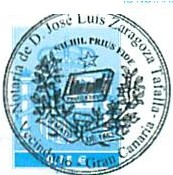 ESCRITURA DE PROTOCOLIZACION DE ACUERDOS SO-CIALES.NUMERO DOS MIL CUATROCIENTOS OCHENTA Y SEIS.--En Santa Lucia-Vecindario, mi residencia, a veinticinco de Ju­ lio del año dos mil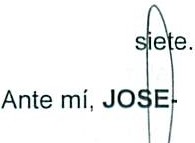 E LUIS ZARAGOZA TAFALLA, Notario del llus-tre Colegio de las ls)q's Canarias, con residencia en esta localidad, -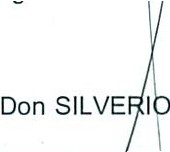 COMPARECEMATOS PEREZ, Alcalde-Presidente del Ilus­tre Ayuntamiento/de \Santa Lucía, cuyo cargo me consta ejerce, sin que se reseñen sus c¡rcunstancias personales por obrar en razón desu indicado cargo.	'1	­Le identifico a través de su D.N.I. que me exhibe y devuelvo.­INTERVIENE en nombre y representación en el concepto de Presidente del Consejo de Administración de la entidad "ATENO MUNICIPAL-GERENCIA MUNICIPAL DE CULTURA Y DEPORTESDE SANTA LUCIA, S.A." constituida en escritura otorgada en esta localidad ante el Notario que fue de la misma Don Joaquín María Crespo Candela, el día veintiséis de Julio de 1.988, bajo el número 821 de protocolo; domiciliada en término municipal de Santa Lucia,1en Vecindario, calle Poema La Maleta, numero 16	­Su C.I.F. es A-35204411	­Adaptados sus estatutos a la nueva Ley de Sociedades Anó­ nima, por escritura de acuerdos sociales, otorgada en esta localidad ante el Notario que fue de la misma Don Joaquín María Crespo Candela, el día treinta de Junio de 1.992, bajo el número 2142 de protocolo.Se encuentra facultado para este acto por acuerdo de la Junta General en sesión extraordinaria celebrada en el municipal de Santa Lucia, el día dieciocho de Abril del 2007, según resulta de la certifi­ cación expedida por la Secretaria de la Junta General Doña maria del Carmen Sosa Santana, con el Visto Bueno del Presidente, el se­ ñor compareciente, con firma y rubrica que conozco y considero legi­ tima y que se deja incorporada a la presente escritura para que for­ me parte integrante de la mism ------------ Me asegura el citado compareciente que su cargo en la So­ ciedad se encuentra vigente y que esta goza de plena personalidad jurídica	­Tiene, a mi juicio, según concurre, la capacidad legal necesa­ ria para otorgar esta escritura, y en su virtud,	­DICE Y OTORGA:1.- Que la expresada Junta General Extraordinaria de la "GE­ RENCIA MUNICIPAL DE CULTURA Y DEPORTES DE SANTA LU-2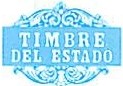 03/20077Y6104130CIA, S.A.", del día dieciocho de Abril del 2007, adoptó los acuerdos que constan en la certificación incorporada a esta matriz para que le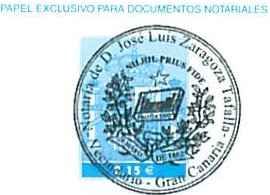 sirva de complemento, y que se dan por íntegramente reproducidosen este lugar a t<(dps los efectos legales.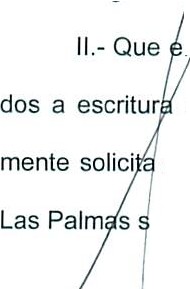 11/2eñor compareciente, según interviene, deja eleva­ pública los referidos acuerdos sociales, y expresa­ del Señor Registrador Mercantil de esta Provincia deu constancia registra!.0TO R G A M I E N T O:IAsí lo dice y otorga.---------------- Hago las reservas y advertencias legales pertinentes, espe­cialmente las de carácter fiscal, y concretamente las obligaciones impuestas en el Texto Refundido de la Ley del Impuesto de Trans­ misiones Patrimoniales y Actos Jurídicos Documentados aprobado por Real Decreto Legislativo 1/1.993 de 24 de septiembre, de pre­ sentar a autoliquidación esta escritura y satisfacer las cantidades correspondientes a dicho Impuesto, en el plazo de treinta días hábi­ les, contados desde su otorgamiento, la afección de los bienes obje­to de la misma a su pago y las obligaciones y responsabilidades tri­"'butarias que incumban a los interesados en su aspecto material,3formal y sancionador, y de las consecuencias de toda índole que se derivarían de la inexactitud de sus declaraciones o de la falta de pre­ sentación en el plazo legal.--------------- LEO íntegramente, en alta voz y en un solo acto, esta escritu­ra al señor compareciente, por su elección, previa advertencia y re­ nuncia al derecho que tiene a hacerlo por sí, conforme al artículo 193 del Reglamento Notarial; hacen constar su consentimiento y la firma conmigo, el Notario.---------------A U TO R I ZA C I O N:De todo lo consignado en este instrumento público, extendido sobre dos folios de papel exclusivo para documentos notariales de la serie 7Y, números 6087920 y el presente, yo, el Notario, doy fe.-­ Está la firma del compareciente.- Signado. Firmado: JOSÉLUIS ZARAGOZA TAFALLA. Rubricado y Sellado.------LEY DE TASAS 8/89 DOCUMENTO SIN CUANTÍASIGUEN LOS DOCUMENTOS UNIDOS403/2007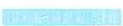 O Gc ncln f,lunlclpnle Cullum y Oepor1es de S10. Lucl . S. A. C/ Poema de la Maleta. 10 - 3511O Santa lucia -Gran Canana 11I.F.: f..- 35204411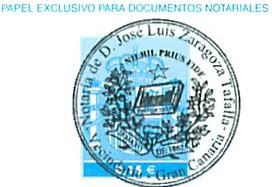 s.•.NT:.. LUCIA  --- ---------:.tonoo !.luntclp:il7Y6104129i1fs · 92875 4800 (Cu ura¡920 75 56 96 (Deportes)Fax; 928 75 12 16DÑA. MARÍA DEL CARMEN SOSA SANTANA, SECRETARIA DE LA JUNTA GENERAL DE LA GERENCIA MUNICIPAL DE CULTURA Y DEPORTES DE SANTA LUCÍA, S.ACERTIFICA.- Que el Ayuntamiento Pleno, en funciones de Junta General de la Gerencia Municipal de Cultura y Deportes de Santa Lucía, S.A.. en sesión extraordinaria celebrada en el municipio de Santa Lucia de T1rajana (Las Palmas) el día~c1iecíochooe Abril deaosmil siete. se n convocatoria_nominal realizada al efecto con fecha trece de Abrilcle­ dos mi'3i-e.te, ado tó co el voto a favorde los Sres. Concejales D. Silverio Matos Perez (Prnmoente), o. A to io  u1z Pérez, bñá".' Juana Maria Alvarado Santana, D. José FranciscoRios Sánchez, O a. arolina Suárez Rivero, D. Aurelio Falcón Déniz, Dña. Inmaculada C Ramirez Marrero D Juan Antonio García Cubas, D. Francisco José García López, D, Luis Albeno Campos i  énez, D. Ramón José Ramos Rodriguez; con los votos en contra de losSres. Concejale ,  . Francisco Mario Arbelo Artiles, on Oiga Cáceres Peñate, D. ErnestoPérez Reyes, D . Maria del Carmen Martinez Martín, D. Rufino Pérez Ramírez, D. Julián Rafael Suárez Al eida, el siguiente acuerdo: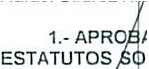 \ \ /-ACIÓN, SI PROCEDE DE LA MODIFICACIÓN DEL ARTÍCULO 2 DE LOS CIALES DE LA "GERENCIA MUNICIPAL DE CULTURA Y DEPORTESDE SANTA¡LUCÍA, S.A.", QUE REGULA EL OBJETO SOCIAL DE LA ENTIDAD MERCANT , C N EL FIN DE AMPLIAR ÉSTE Y, POR ENDE, LA ACTIVIDAD DE LA SOCIED.El Sr. Prefidente da lectura del ordinal a tratar, cediendo la palabra el Sr. Concejal de Fomento, Urbani,mo y Comercio, D. Antonio Ruiz Pérez quien expone los términos de la propuestaFinalizadaru exposición, el Sr. Alcalde abre un tumo de intervenciones.(... )	\Vista el Acta de la sesión extraordinaria. celebrada por el Consejo de Administración de la Gerencia Municipal de Cultura y Deportes de Santa Lucia, S.A. celebrada el dia trece de abril de dos mil siete, que obra en el expediente y que se tiene por reprodLJcida.Visto el Informe-Propuesta del Presidente del Consejo de Administración de la "Gerencia Municipal de Cultura y Deportes de Santa Lucia, S.A.". de fecha 13 de Abril de 2007, cuyo tenor literal es el sigLJiente:..,,/¡.:.-411r¡"INFORME PROPUESTA QUE EMITE EL CONSEJO DE ADMINISTRACIÓN DE LA<!GERENCIA MUNICIPAL DE CULTURA Y DEPORTE DE SANTA LUCIA. S.A». A LA JUNTA GENERAL EXTRAORDINARIA DE LA SOCIEDAD MUNICIPAL. A LOS EFECTOS DE MODIFICACIÓN DEL ARTICULO 2 DE LOS ESTATUTOS SOCIALES DE LA SOCIEDAD, QUE REGULA EL OBJETO SOCIAL DE LA CITADA ENTIDAD MERCANTIL. CON EL FIN DE AMPLIARÉSTE Y. POR ENDE. LA ACTIVIDAD DE LA SOCIEDAD.'.	En relación con la propuesta de modificación del articulo 2 de los Estatutos Sociales de la;.	¡y-., .	·(":)-·--	.«,...	.. \:'l"I ,.ª•	, .-..'	·..l ñt¡'59...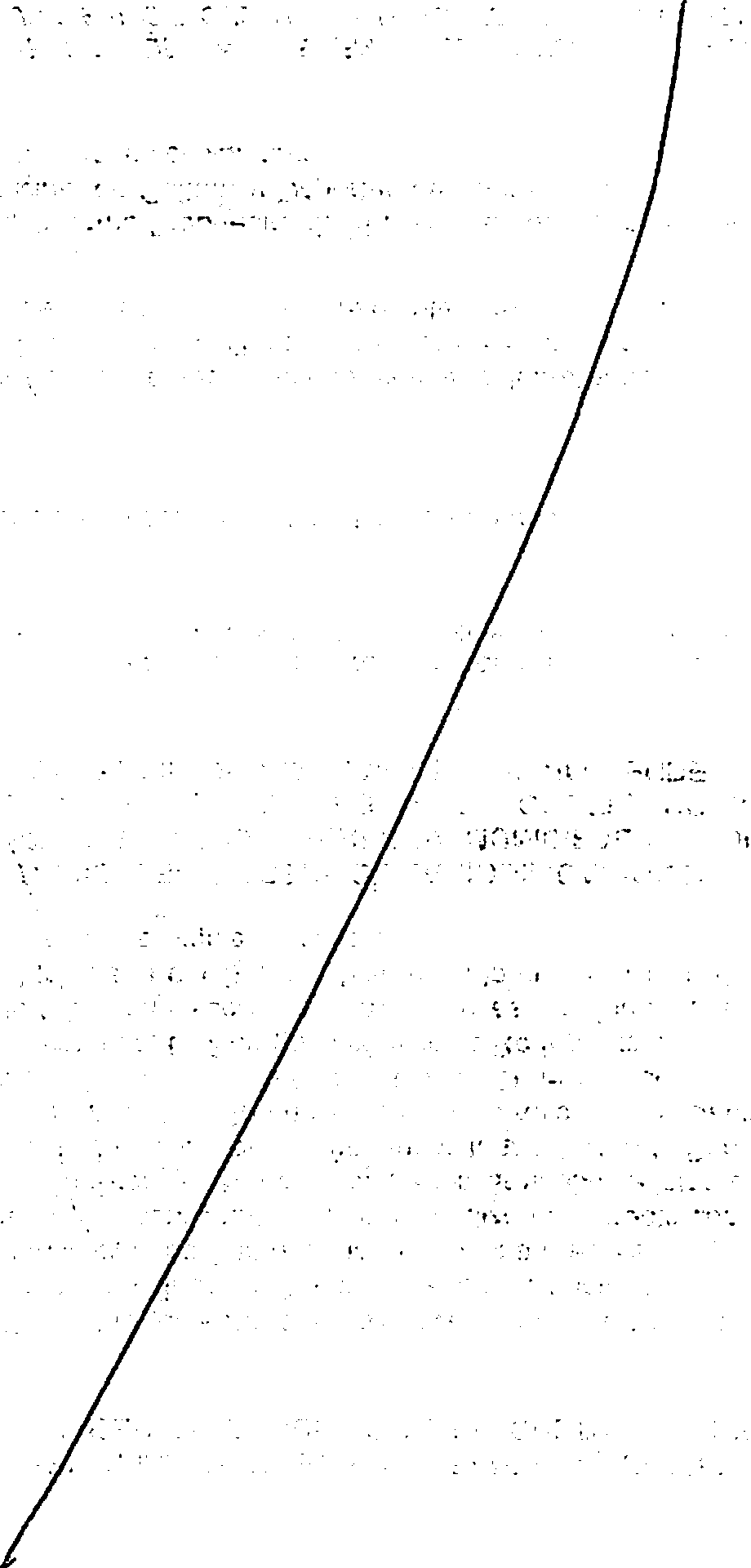 :.03/2007f'll'PEL fXClUSl\'OPMtA. txx:uMENTOS t,'()TARlALt4l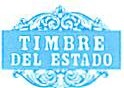 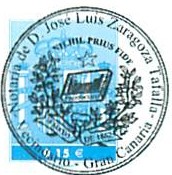 Gerencia Municipal de Cullurn y Ocporlcs de Sta. Lucia. s. A. C/ Poerna de La Malela. t 6 - 3511OSanta Lucia - Grnn Canaria N.1.F.: A-35204411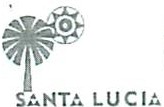 7Y6104128Tlls.: 928 75 48 00 (Cu ura)928 75 56 96 (Deportes)Fox: 028 75 12 18."'..tonao 1.\un,c1pa1objeto social, con et fin de ampliar éste y, por ende, ta actividad de ta sociedad, de conformidad con lo dispuesto en el articulo 144.1 a) del Real Decreto Legislativo 1564/1989, de 22 de Diciembre, por el que se apmeba el Texto Refundido de la Ley de Sociedades Anónimas, se informa que:En sesiónáraordfnaria celebrada por el Consejo de Administración de la «GERENCIA MUNICIPAL DE C  TURA Y DEPORTE DE SANTA LUCIA, S.A.» el 13 de abril de 2.007, se acordópor unanimidad a  ar la modificación del artículo 2 de tos Estatutos Sociales de la citada entidad mercantil, relativo al objeto social, Incluyendo dos (2) nuevos apartados en el mencionado precepto donde serecojan lo siguientes objetivos:La final/ ad de la modificación del artlc11lo 2 de dicho Estatuto es, por una pane, posibilitar a la «GERENCI   UNICIPAL DE CULTURA  Y DEPORTE  DE SANTA LUCIA.  S.A.», lal nsformación, comercialización, promoción, adquisición y/o venta de productos vegetales; ani es y sus productos derivados; productos agrlcolas, artesanales; Industria/es y similares del M icipio de Santa Lucia, transformados o sin transformar a Organismos, Entidades. a personas flsica y/o jurldJcas, públicas y/o privadas, nacionales y/o extranjeras, independientemente del ámbito de s actuación.El un amiento de Santa Lucia, en usos de las facultades referidas, ha fonnalizado en los úllimos meses, iversos convenios de colaboración con Entidades y Administraciones Públicas. fruto de los cuales, 1 referida Administración Pública, recibe en especie, como contraprestación por la utilización de il sta/aciones y medios de titularidad Municipal. productos agrícolas, artesanales. industriales y si //ares, transfonnados o sin tronsformar, que serán posteriormente utilizados para promocionar la magen del Municipio de Santa L11cfa y la de sus productos de calidad. Por lo expuesto, resu/1 conveniente que la «GERENCIA MUNICIPAL DE CULTURA Y DEPORTE DE SANTA LUC{A, .A.», p11eda realízar las funciones exp11estas al inicio del párrafo anterior.Por otra arte, otro de los objetivos de la modificación del articulo 2 de dicho estatuto. es posibilitar a la«   ERENCIA MUNICIPAL DE CULTURA Y DEPORTE DE SANTA LUCIA, S.A», laproducción, contrhtación, difusión, venta y/o adquisición, de publicidad y programas audiovisuales,que se dlsetlen, PfDduzcan, rea/Icen o dirijan, bien desde la radio y/o televisión nwnicipet o bien por empresas que presten estos servicios, as/ como, la prestación de tos servicios expresados para otros Organismos, Entidades, personas flsicas y/o jurldicas. públicas y/o privadas, nacionales y/o extranjeros, e independientemente de que su ámbito de actuación sea local. nacional o internacional.De este modo, la radío y televisión local, a través de su personal y colaboradores, y diferentes empresas. realiza programas de radio y televisión de contenido cultural, informativo, deportivo, entretenimiento y actualidad. Estos programas, diset1ados, realizados y producidos por Radio Televisión Tagoror, directamente, o por empresas de servicios contratadas a! efecto, se confeccionan bajo la supervisión y dirección de la «GERENCIA MUNICIPAL DE CULTURA Y DEPORTE DE SANTA LUCIA, S.A.». y bajo los criterios prionterios de máxima calidad y absoluto rigor y veracidad en suscontenidos y Siempre con el máximo respeto a la ciudadanla.Los éxitos deportivos obtenidos por tos diferentes clubes municipales, entre ellos, el ascenso de categoría de la Unión Deportiva Vecindario, y la celebración de determinados eventos deportivos de gran interés para el Municipio y con repercusión intemaciomit. como es la organización del Campeonato del Mundo da Windsurfing, suponen una inmejorable plataforma para la promoción turfstica del Municipio de Santa Lucia, en los pnncipales mercados turls/icos, por el enorme impacto promociona/ que supone su celebración. Consecuentemente con lo anterior, se considera preciso que la «GERENCIA MUNICIPAL DE CULTURA Y DEPORTE DE SANTA LUCIA, S.A.», amplíe su_&-¡ o-s"'4::,....,·~tividad y as11ma nuevas competencias estatutanas. con el objeto de posibilitar la promoción./¡ , JlrJ;-1· di,;ij·ón, adquisición y/o venta de publicidad y programas audiovisuales que se diselien. produzcan,1-,'i: ' .,.	,..1\\.,:,	t ll:,/78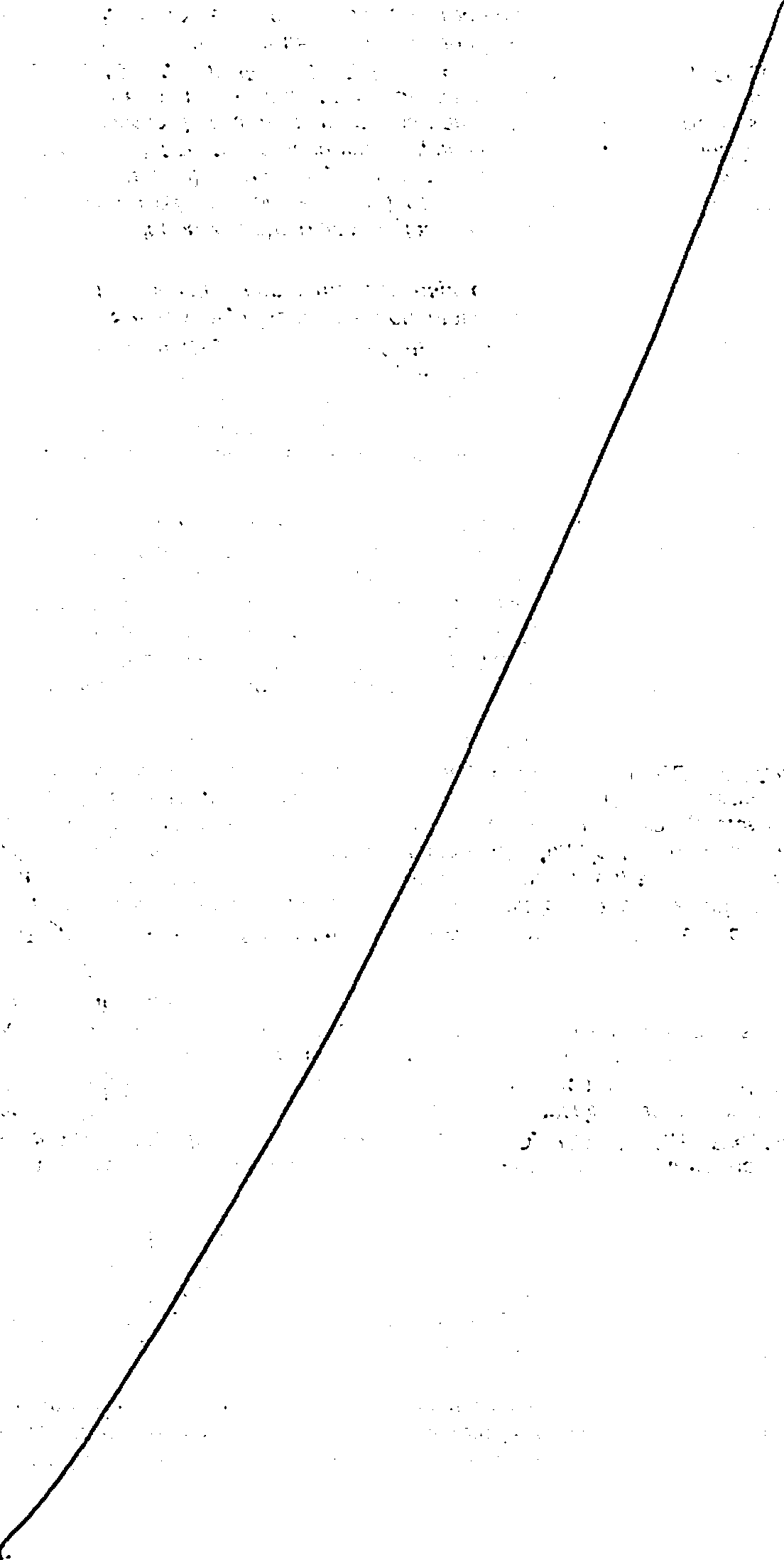 ,.•03/2007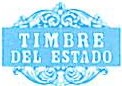 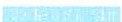 St.NTt.. LU C lt..l'APEl l XC USl\.'O l'AAA DCCU'A[t.JIOS rJ<)IM IAL[S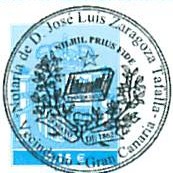 Gerencia Munlclpal de Cultura y Depones de Sto. Lucia, s. A. C/ Poema de La Malcla. 16 - 35110 Santa Lucia - Gran Canaria N.I.F.· A- 352044117Y6104127Tlfs.: 928 75 48 00 (Cu ura)928755696 (Ocpo:tes)Fax:928 75 12 18:.tonoo 1,1unlclpa1realicen o dirijan bien, en la radio y/o televisión municipal, o bien por empresas que presten estos servicios, permitiendo ta cobertura de eventos deportivos para otras televisiones y radios de ámbito loc-0/, nacional o internacional, reservándose en ambos supuesto, si legalmente fuera proceden/e, tos derechos de propiedad intelectual y de imagen (copyright).En virtud de /os antecedentes expuestos y con el nn de posiblfitar la reahzación de las actividades anteriormente referidas, se propone a ta Junta General de la «GERENCIA MUNICIPAL DE CULTURA Y DEPOR'lf; DE SANTA LUCIA, S.A.» la adopción de /os siguientes acuerdos: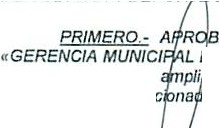 social, con el fin deIAR la modificación del art/cu/o 2 de /os Esta/1//os sociales de la LiE CULTURA Y DEPORTE DE SANTA LUCIA, S.A.11, relativo a su objeto pli r éste y, por ende, la actividad de la sociedad, incluyendo dos nuevosapartados en el mene¡ ,na o precepto en el que se recojan /os siguientes objetivos:La indus/taiición, transformación, comercialización, promoción, adquisición y/o venta de productos v e a/es; animales y sus productos derivados; productos agr/co/as, anesanales; industriales	similares; transformados o sin transformar, a Organismos, Entídades, a cas y/o jurldicas, públicas y/o privadas, nacionales y/o extranjeras,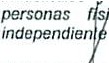 -mente del ámbito de su actuación.La pro ción, contratación, difusión, venta y/o adquisición, de publícidad y/o programas au iovis I s, que se dise,1en, produzcan, realicen o dirijan, bien desde la radio y/otelevisión mu ,pal o or empresas que prestan estos servicios, as/ como, /a prestación de /os servicios expresados para o/ros Organismos, Entidades, personas llsicas y/o jurídicas, públicas ylo privadas, n cionates y/o extranjeros, e indopandíentemente de que su ámbito de actuaciónsea local, n cional o intamacional.	\\ .\ \La Sociedad ;(ene por objeto:AJ La producción de energla eléctrica a partir de /os recursos naturales renovables. la explotación de parques eólicos y la venta de la energ/a eléctrica producida por los mismos, para facilitar el desarrollo y mejorar /os resultados de las actividades de sus socios.La prestación y promoción de servicios y actividades, culturo/es, educativas y deportivas, de todo tipo y, en especial, ejecutar toda la actividad de esta clase que desarrolle el Ilustre Ayuntamiento de Santa Lucia, así como coordinar et funcionamiento y mantenimiento de todas /as instalaciones municipales de carácJer deportivo cultural. .La industrialización, lronsfom1ación, comercialización, promoción, adquisición ylo venta de productos vegetales; animales y sus productos derivados; productos agrlcotas, artesanales: industriales y similares; transformados o sin transformar, a Organismos. Entidades. a personas flsicas y/o  juridicas, públicas y/o privadas, nacionales  y/o extranjeras independientemente del ámbíto de su actuación.¿.-= D) La producción. contratación. dífusión, venta y/o adquisición, de publicidad y/o programasS41y,_  audiovisuales, qui! sediseI1en, produzcan, realicen o dirijan, bien desde la radío ylo televisión/v¡ . } ?: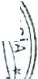 //,"'<	.-:7	<,::.'!;3..	1 '.r:._·.('l\1..--	11.,\ ¿_	- -- :,. \,"4\ J,9..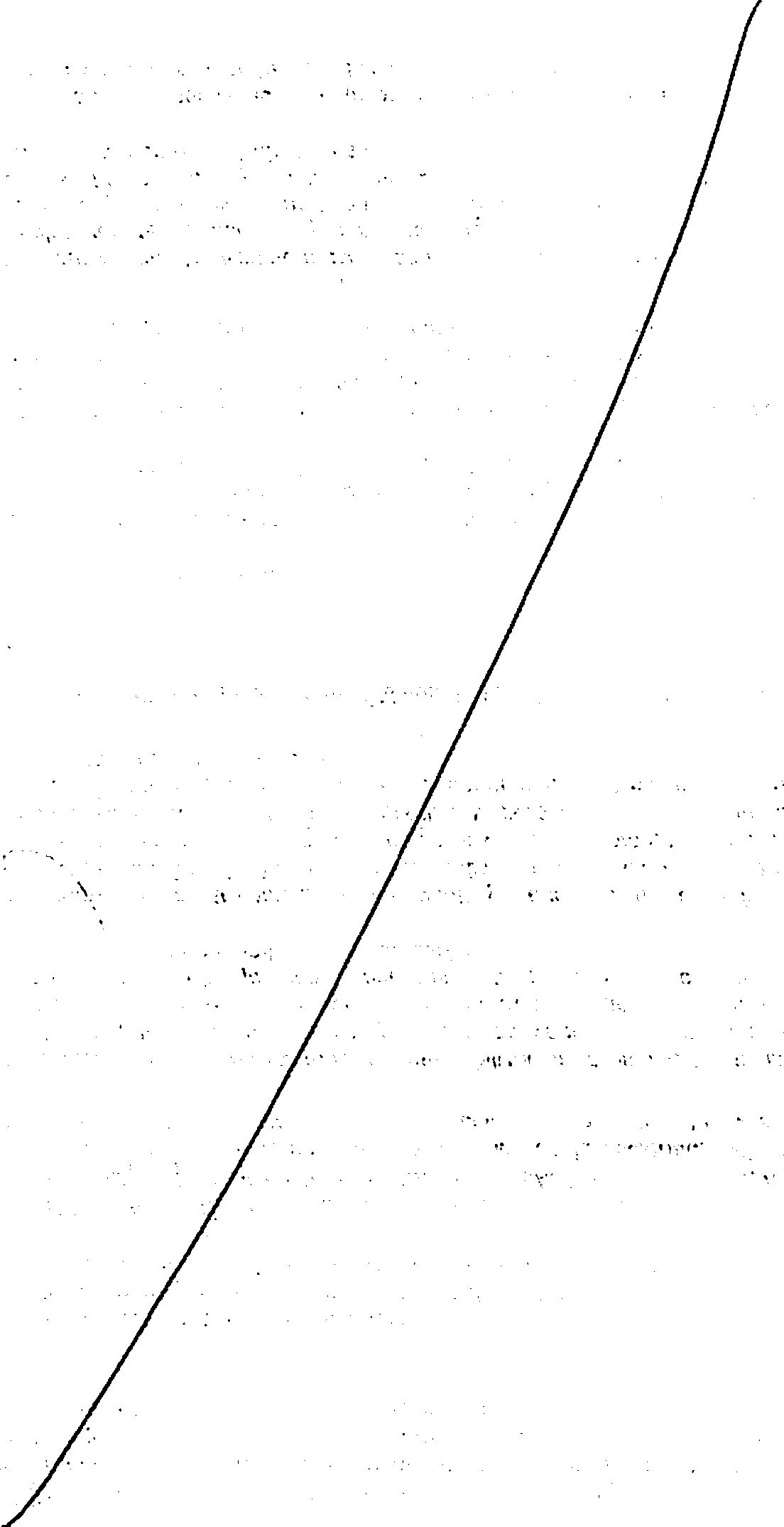 ..03/2007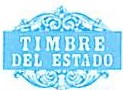 LUW,,unlclp•I,\tcncoJ;:.Pu EXCLUSl\.',J l·,\A.,\ no::::uvi:t.,t( s rr >T,\µ,IAI.ES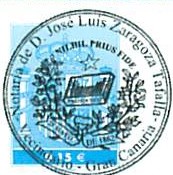 Gerencia Municlpnl de Cullura y Ocportos de St . Lucia, S. A. C/ Poema de La Maleta. t 6 - 3511OSanta Lucio - Gran Canaria N.I.F.: A-3520441 t7Y6104126Tlls.: 92875 4800 (Cuttura)92875 56 96 (Depones)Fruc: 928 75 12 18municipal o por empresas que presten estos servicios, así como, la prestación de los servicios expresados para otros Organismos, Entidades, personas flsicas y/o jurídicas, públicas y/o privadas, nacionales y/o extranjeros, e independientemente de que su mbilo de actuación sealocal, nacional o Internacional.Sin carácter limitativo, se enumeran ·Ad exemplum· las siguientes finalidades concretas del objeto social:1.- DE INDOLE ESPECIALMENTE CULTURAL·Prestar los se ,c ·opropios del actual "Ateneo Munic/par, incluso los talleres culturales y otros: los de e nse  torio y Banda de Música, los de Teatro, representaciones y actuaciones similares; la c orrr ación y funcionamiento de /as •casas de Cuflura·: y de las "Bibliotecas Municipales"; I d sarro/lo de los Planes de ·Acción Cultural en los Barrios"; el mantenimientoy u/ilización I s equipos de megafonla y de todo el material de Cul/t}(a. incluso bancos, escenarios et ... lapromoción de ediciones blbliogroficas, de revistas y de una "Emisora de Radio"; la cr ión de museos y mantenimiento de Patrimonio Cultural Etnográfico, el fomento de  illos educativos y culturales; la coordinación de todas /as fiestas de carácter municipal, a como de los carnavales, escuelas municipales para actividades cultura/es especificas. cciones conjuntas con otras instituciones, organismos, empresas o personas públicas o  radas.Y, en eralacoordínación y dirección da todu la actividad cu/lural o educativa municipal con la d cu esquiera otras instituciones, organizaciones, empresas o personas, nacionales o exir. iferas ya sean públicas o privadas.2.- DE ORDt ESPECIALMENTE DEPORnvo,El fomento dql Deporte Escolar: La coordinación de los lomeas o campeonatos Municipales: el funcionamiento de las "Escuelas deportivas· incluyendo la coordinación, el uso y el mantenimiento; la ejecución y desarrollo del 'Plan de Gimnasia de Barrios"; la dirección de las·campa,las de Promoción Deportivas · as/ como de cursillos de este orden; la coordinación de /os monitores deportivos, el mantenimiento y formación de la biblioteca deportiva, y, en general, la coordinación y dirección de toda la acción deportiva municipal con la de cualesquiera otras instituciones, organizaciones, empresas o personas, nacionales y extranjeras, ya sean públicas o privadas, incluso actividades conjuntas3.- DE INDOLE ESPECIALMENTE ECONOM/CO:La gestión Económica y administración de su patrimonio, y de sus ingresos y gastos en base a suspresupuestos.La fijación de los importes de las cuotas o previos que se devenguen y su cobro efectivo, as/como de las subvenciones, premios o donativos, que se reciban, ya sean del Ayuntamiento o de otros Organismos. Entidades, empresas o particulares, espa,loles y extranjeros, ya sean publico o privado.SEGUNDO.- Facultar, i11dislintamente, al Presidente y Secretaria del Consejo de Administración, con el fin de que realice los actos y formalice /os documentos, incluso complementarios y/o aclarotorios y también la corrección de errores materiales, en sucaso. en orden a la formalización, protocolización, ejecución e inserción en el Registro Mercantil de los mencionados Acuerdos.-=::,..4J,Í.:_ N> =\	Y para que conste a los afee/os que procedan. se finna el presente informe (. ..)' .;i:; -¡;.	·c.",• J"..(:."	<.,u..•	•!( .31-	1	\11.,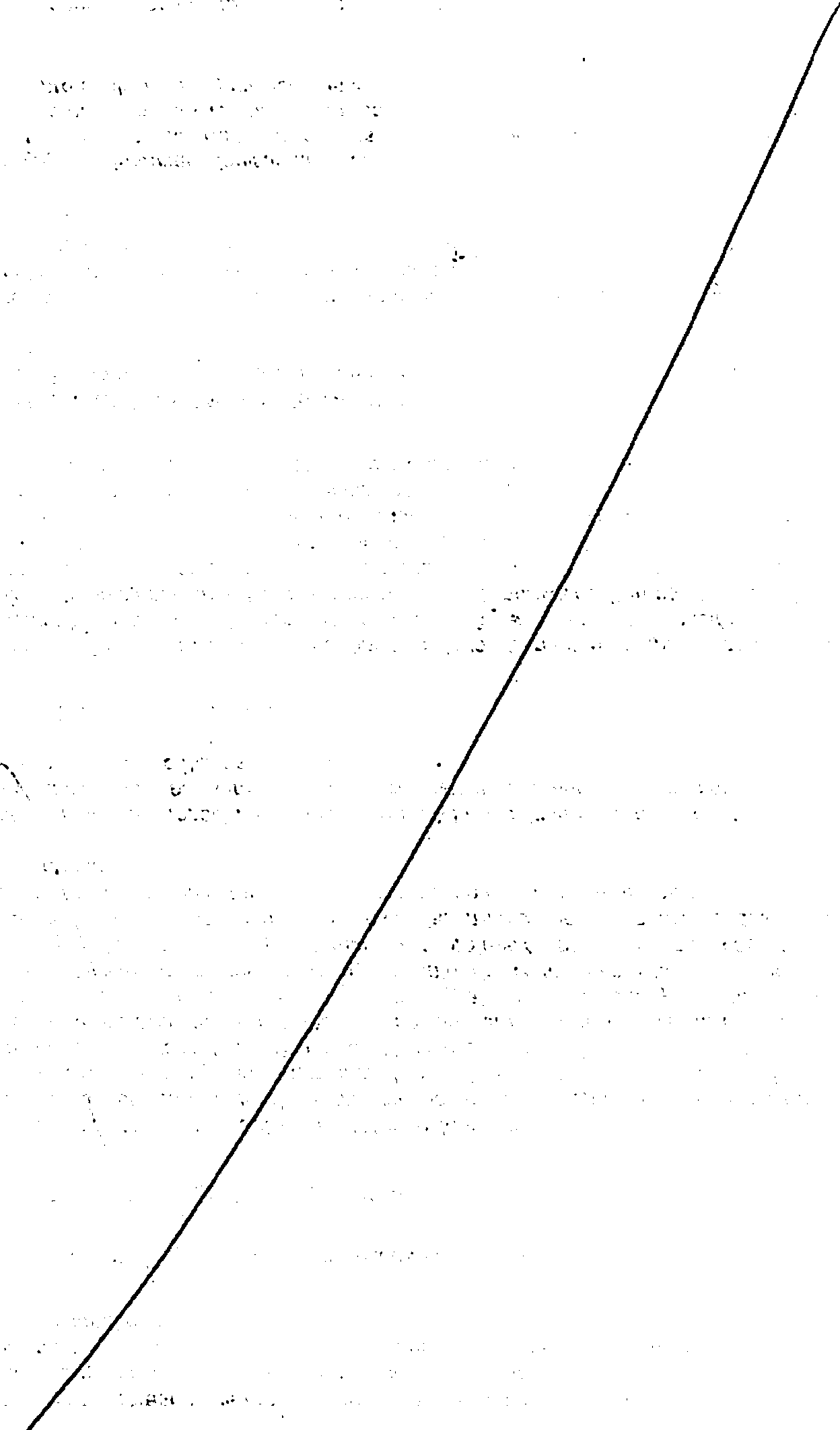 •..	·,PAPFL [XCtU!.)l\.'O PARA tXX:tJUEUTOS to')lM t.t.U.S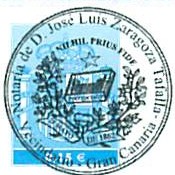 7Y610412503/2007. LUCI:...:.1anoo '.lunlclpole 'Cncia Muníclpal de Ct11lu y Cle_portes de S1a:Lucía. S. A. C/ P°:ma do La Maleta, 16 - 3511O Santa Lucia - Gnm Canaria N.I.F.. A- 35204411Tlls.: 92075 4800 (Cultura)928 75 56 95 (Oe!)1)nes)Fax: 92875 12 18Visto el dictamen favorable emitido por la Comisión Municipal lnformaUva de Educación, Cultura, Deportes y Acción Social, que se tiene por reproducido.Sometido a votación, se adopta con el voto favorable de los Sres. Concejales D. Silverio Matos Pérez (Presidente), D. Antonio Ruiz Pérez, Dña. Juana Maria Alvarado Santana, D. José F  isco Ríos Sánchez, Dña. Carolina Suárez Rivero, D. Aurelío Falcón Déniz, Dña. lnmac ad C. Ramírez Marrero, D. Juan Antonio Garcia Cubas, D. Francisco José García Lópe , D. uis Alberto Campos Jiménez, D. Ramón José Ramos Rodríguez; con los votos erf ntra de los Sres. Concejales, D. Francisco Mario Arbelo Artiles, Dº Oiga Caceres Peñate, D.  esto Pérez Reyes, Dña. Maria del Carmen Martinez Martín, D. Rufino Pérez Ra írez D. Julián Rafael Suárez Almeida, el siguiente acuerdo:ÚNICO:	OSAR ta modificación del artículo 2 de los Estatutos sociales de la«GERENCIA MU  CIPAL DE CULTURA Y DEPORTE DE SANTA LUCÍA, S.A.», relativo asu objeto social con el fin de ampliar éste y, por ende, la actividad de la sociedad, incluyendo dos uevos apartados en el mencionado precepto en el que se recojan los siguientes obje•·L ndtstrialización, transformación, comercialización, promoción, adquisición y/o oduc os vegetales; animales y sus productos derivados; productos agrícolas, artesanalés; ind¡triales y similares; transformados o sin transformar, a Organismos, Entidades, a pers nas físicas y/o jurídicas, püblícas y/o privadas, nacionales y/o extranjeras,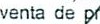 independienteme e del ámbito de su actuación.La pro uccíón, contratación, difusión, venta y/o adquisición, de publicidad y/o programas audiov suales, que se diseñen, produzcan, realicen o dirijan, bien desde la radio y/o televisión munr¡:ipal o por empresas que presten estos servicios, asi como, la prestación de los servicios fxpresados para otros Organismos, Entidades, personas físicas y/o juridicas, públicas y/o privadas, nacionales y/o extranjeros, e independientemente de que su ambito de actuacióh sea local, nacional o internacional.En consecuencia el artículo 2 de los Estatutos Sociales queda con la siguiente redacción:Artículo 2La Sociedad tiene por objeto:La producción de energía eléctrica a partir de los recursos naturales renovables, la explotación de parques eólicos y la venta de la energía eléctrica producida por los mismos. para facilitar el desarrollo y mejorar los resultados de las actividades de sus socios./,-; <'.«-8) La prestación y promoción de servicios y actividades, culturales, educativas y deportivas, de todo tipo y, en especial, ejecutar toda la actividad de esta clase que desarrolle el Ilustre Ayuntamiento de Santa Lucia, asi como coordinar el funcionamiento yntenimiento de todas las instalaciones municipales de carácter deportivo cultural.,,.\<'	'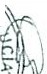 . J.	IJ..:,,í',( .:>	'1 '?,-¡\'r,	,13.r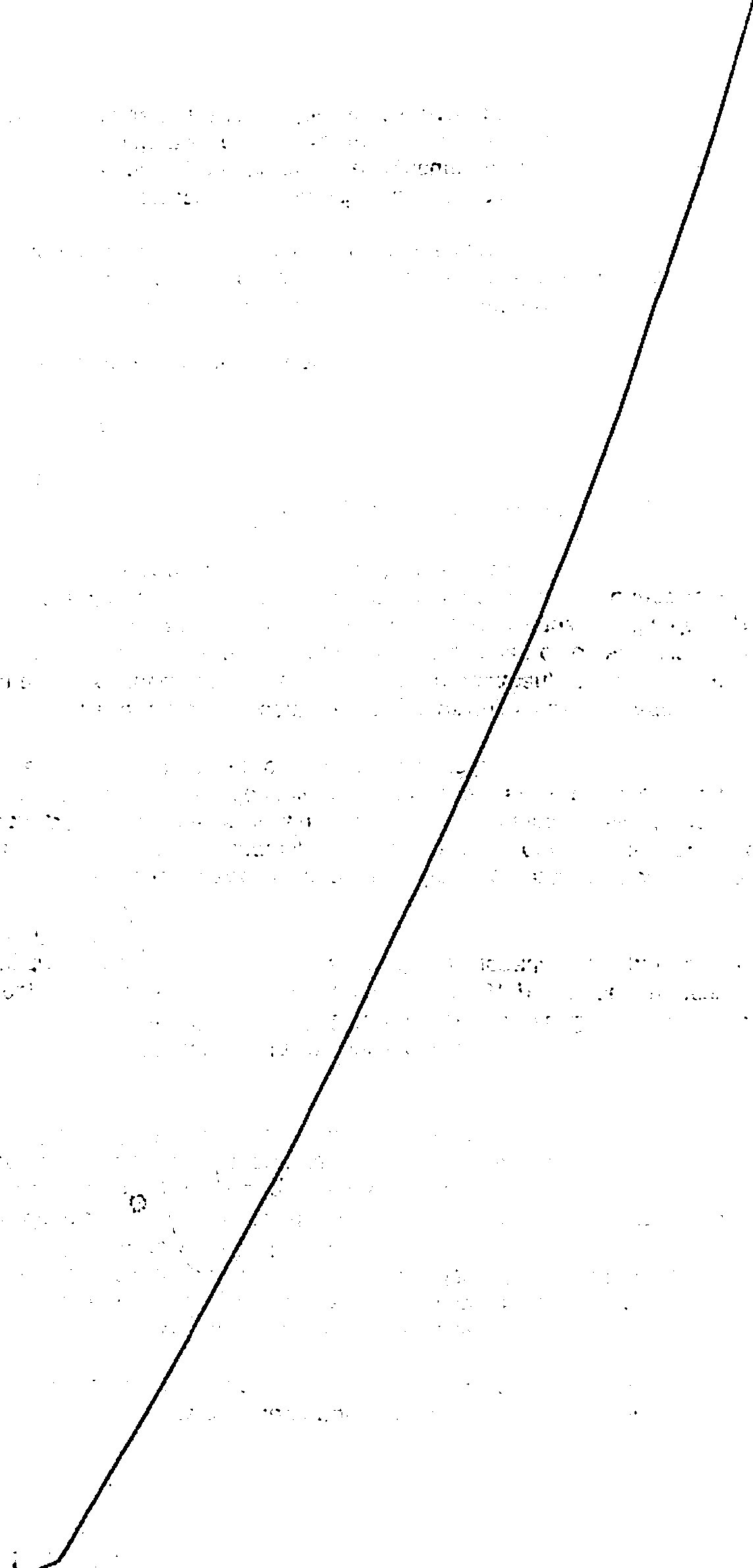 ••03/2007PAPEL LXClUStVO PARA OOCUM[JHOS OT"H'AL[S..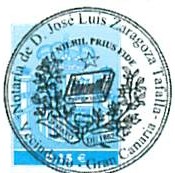 1,e encia Municipal lle Cultura y Oeportos lle Sta. Lucia, S. A. C/Po ma de LoMaleta, 16 - 3511OSan1a Lucia - Gran Canana N.I_F,. A- 352044117Y6104124Tlfs.: 928 75 48 00 (Cuttura)928 75 56 96 (Deportes)Fa : 928 75 12 18St...NT: LU C l.:.:.tonoo LlunlclpolLaindustrialización, transfonTiación, comercialización, promoción, adquisición y/o venta de productos vegetales; animales y sus productos derivados; productos agrícolas, artesanales; industriales y similares; transformados o sin transformar, a Organismos, Entidades, a personas fisicas y/o jurídicas, públicas y/o privadas, nacionales y/o extranjeras, independientemente del ambito de su actuación.La producción, ntratación, difusión, venta y/o adquisición, de publicidad y/o programas audiovisuales, u se diseñen, produzcan, realicen o dirijan, bien desde la radio y/o televisión municipal o or empresas que presten estos servicios, asi como, la prestación de los servicios expre ado para otros Organismos, Entidades, personas físicas y/o Jurídicas, públicas y/o pri ad s, nacionales y/o extranjeros, e independientemente de que su ambito de actuación sea lo 1, nacional o internacional.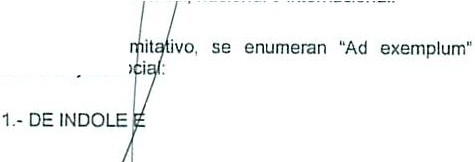 (.,,...,......,....J vISin caracter li1 concretas del objeto so!las siguientes finalidadesSPECIALMENTE CULTURAL:Prestar loiricios propios del actual "Ateneo Municipal", incluso los talleres culturales y otros: 1  e Conservatorio y Banda de Música, los de Teatro, representaciones y actuaciones sim'I re ; la coordinación y funcionamiento de las "Casas de Cultura", y de las "Bibliotecas Muni pales"; el desarrollo de los Planes de "Acción Cultural en los Barrios·; el mantenimiento y utiliz ción de los equipos de megafonía y de todo el material de Cultura, incluso bancos, escené\rios etc ... ; la promoción de ediciones bibliograficas, de revistas y de una "Emisora de Radib"; la creación de museos y mantenimiento de Patrimonio Cultural Etnografico, el fomento de cursillos educativos y culturales; la coordinación de todas las fiestas de caracter m nicipal, asi como de los carnavales, escuelas municipales para actividades culturales especificas, acciones conjuntas con otras instituciones, organismos, empresas o personas públicas o privadas.Y, en general, la coordinación y dirección de toda la actividad cultural o educativamunicipal con la de cualesquiera otras instituciones, organizaciones, empresas o personas, nacionales o extranjeras, ya sean públicas o privadas.2.- DE ORDEN ESPECIALMENTE DEPORTIVO:,	j"-i~o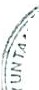 El fomento del Deporte Escolar: La coordinación de los torneos o campeonatos Municipales: el funcionamiento de las "Escuelas deportivas" incluyendo la coordinación, el uso y el mantenimiento: la ejecución y desarrollo del "Plan de Gimnasia de Barrios"; la dirección de las "Campañas de Promoción Deportivas•; así como de cursillos de este orden; la coordinación de los monitores deportivos, el mantenimiento y formación de la biblioteca deportiva, y, en general, la coordinación y dirección de toda la acción deportiva municipal con la de cualesquiera otras instituciones, organizaciones, empresas o personas, nacionaless11,v. xtranjeras, ya sean públicas o privadas, incluso actividades conjuntas.r>r]}:_\,	"'l<c. ,rl'-;.	(")	1i_3t- 	liv,_ \15•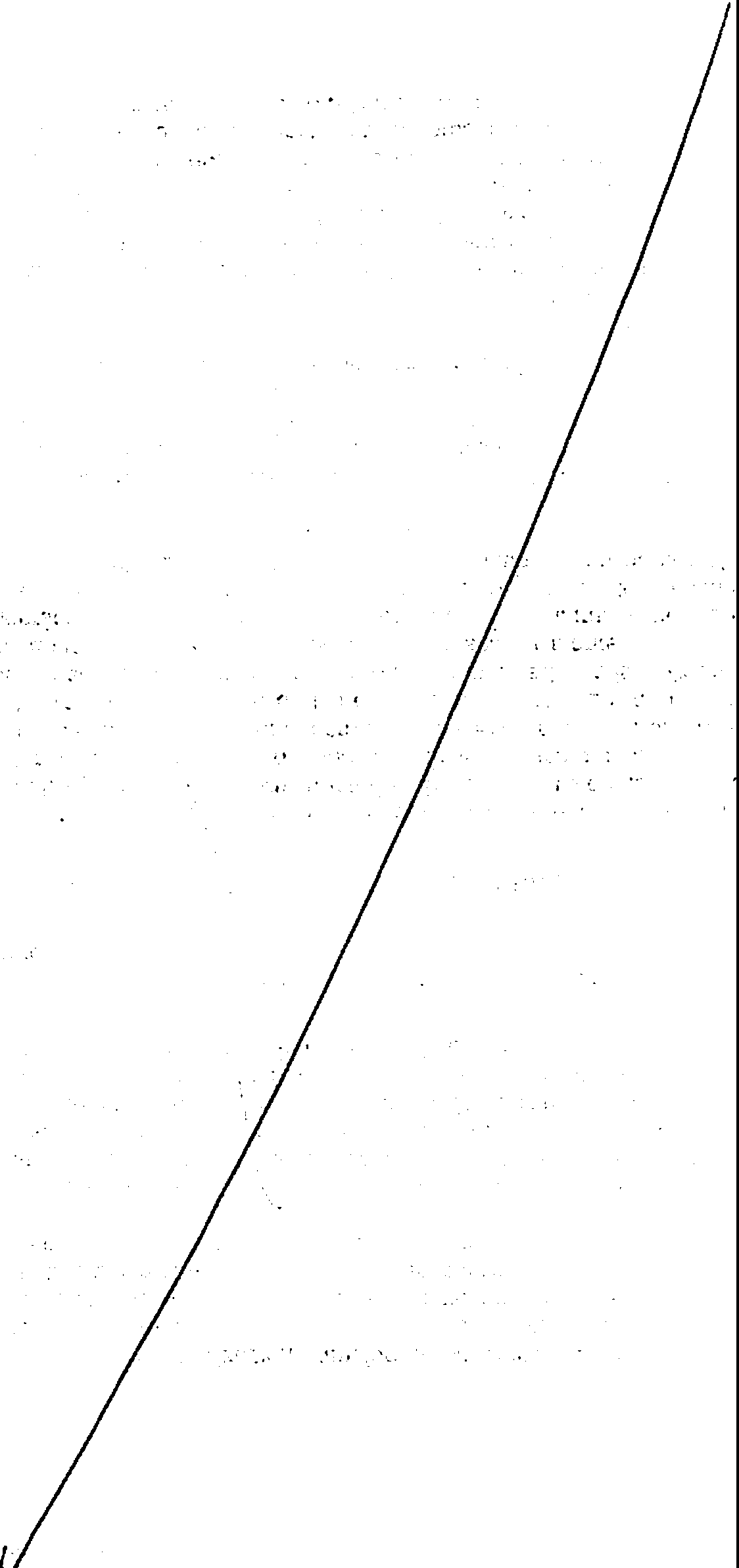 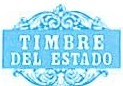 03/2007		r,,r•n EXCLUSIVO J"lAílA DOCUr,iE fl0S NOT.ORIAU:S7Y6104123Oe,cnc,a Munlc1pal ele Culluns y Oepor1cs ele Sin.Lucia, S. A. c•P m• de La Malel11.16-35110 Santa Lucia -Gtan Canana NI.F.:A-35204-111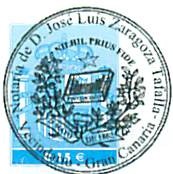 S:.NT:.. LUCI:..	·--:.tonoo UunlclpolTlfs.: 928 75 48 00 (Cst:ura)928 75 56 96 (Depones¡Fax: 928 75 12 163.- DE INDOLE ESPECIALMENTE ECONOMICO:La gestión Económica y administración de su patrimonio. y de sus ingresos y gastos en base a sus presupuestos.La fijación de los importes de las cuotas o previos que se devenguen y su cobro efectivo, así como de las subvenciones, premios o donativos, que se reciban, ya sean del Ayuntamiento o de otros Organismos, Entidades, empresas o particulares, españoles y extranjeros, ya sean ico oprivado.Y para q	as ·nste, a reserva de los términos que resulten de la aprobación acta correspondí nte y c nforme a las previsiones del ArL 145 de la Ley Territorial 14/1990. de 26 de Julio e canco ancia con el 206 del Reglamento de Organización Funcionamiento y Régimen Juri co de las Entidades Locales, expido la presente de orden y con el visto bueno del Sr. Pr side e, en Santa Lucia, a veintiséis de Abril de dos mil siete.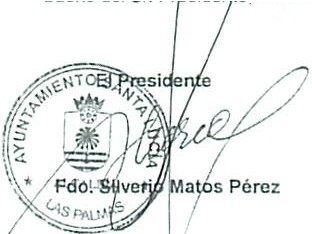 Ante mí, Secretaria Aceta!.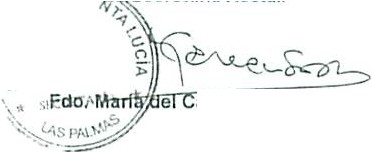 .1ES...17PRIMERA COPIA LITERAL DE SU MATRIZ, que con el número de orden al principio indicado obra en mi protocolo general corriente de instrumentos públicos, donde dejo nota de esta expedición, y Yo, JOSE LUIS ZARAGOZA TAFALLA, la expido para LA PARTER IN­TERESADA, en nueve folios de papel de uso exclusivo para docu­ mentos notariales, serie 7Y, números 6104131 y los ocho anteriores en orden correlativo, y en uno más de la misma serie, número 6104122, para la consignación de notas para los Registros y oficinas públicas que signo, firmo, rubrico y sello EN SANTA LUCIA - VE­ CINDARIO, A 1 DE AGOSTO DE 2.007. Doy fe.-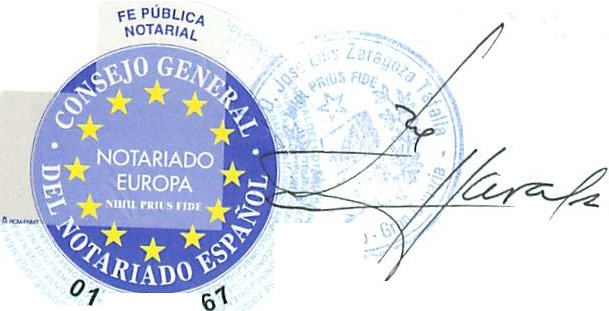 Regístro Mercantil Las F'alrn.:is	T. 1.u¡3 :=-. ¡ 9GERENCIA MUNICIPAL l.Jt:1.,,,ULTUKA Y DEPORTES[)C:: Af\lT A I lJ(':\A C::/\Pre ,.,...+ ,.¡ : 1f"7r-tft7') Foli.a: 135Pr:·"0" '2435/t't:::,':-:-.'2007Fecha: o:1os12oc7 C3.54  N.Entrada: 11200118.542,0Pres·M.ATOS PER:=Z, S!LVi::RlO-S28:-'.i:7200Registro Mercantil Las Palmas	T 1 031 F 188 GERENCIA MUNICIPAL DE CULTURA Y DEPORTES DE SANTA LUCIA SAPresentación: 1/176/873 Folio: 135Prot· 2007/2486/N/25/07/2007Fecha. 03/10/2007 1O.i 7 N.Entrada: 1/2007/10.490,0Pres M/1TOS PEREZ SIL\/ERIO-928727200Registro Mercantil Las Palmas	T. 1.031 F. 199GERENCIA MUNICIPAL DE CULTURA Y DEPORTES DE SANTA LUClA SAPresentación: 1/197/1.138 Folio: 179	F.P.: 02/02/2011Prot.: 2007/2486/N/25/07/2007Fecha: 02/02/2011 11 :35	N.Entrada: 1/2011/1.207,0Pres:MORENO DEL PINO, NlCOLAS-928795653H503/2007.1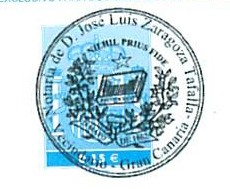 •,7Y6104122Registro Mercantil La:; Palmas	T. 1,03·1F. 199GERENCIA MUNICIPAL DE CULTURA Y DEPORTES DE SANTA LUCIA SAPresentación: 1/197/1.138 Folio: 179 F P.: 02/02/2011 Prot.: 2007/2486/N/25/07/2007Fecha: 18/03/201110:41  N.Entrada: 1/2011/2.968,0Pros:MORENO DEL PINO, NIGOLAS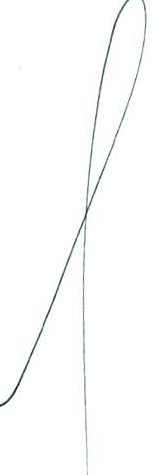 19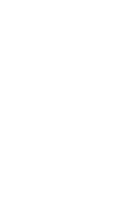 Registro Mercantil Las PalmasLISTADO DE ENVIO AL BORME DE ACTOS(Entrada 1/2011/2.968,0)FECHA: 04/04/2011HORA  : 09:39PAGINA:	1GERENCIA MUNICIPAL DE CULTURA Y DEPORTES DE SANTA LUCIA SA- A35204411Ampliación del objeto social.Artículo de los estatutos: 2°. Objeto.-.Objeto Social: La produccion de energia electrica a partir de recursos naturales renovables, la explotacion de parques eólicos y la venta de la energía electríca	/ producida por los mismos... La industrialización, transformación, comercialización... de productos vegetales, animales y sus productos derivados...Datos Registrales:Tomo: 1031 , Libro:	O, Folio: 200, Sección: 8, Hoja: GC 7056	,,,,-- Inscripción o anotación : 7ª	/ Fecha: 01/04/2011 Año Pre.: 2011Importe de publicación en BORME : 54,58	9.081PLa presente información se certifica a los efectos previstos en el apartado 2 del artículo 25 (rectificación de errores) de la Orden del Ministerio de Justicia de 30 de diciembre de 1991.,,.;-··	<J	.J t.. ,.; ··,(j,..v	"·:16.\:..,o c-,½':-w,	\. \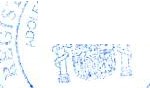 "n ,f:. !i,e\),.:....-'ºr'(-' ¡,·,-,	'	/;,/'-:-·,_¿'Registro Mercantil Las PalmasEMILIO CASTELAR, 4 Y 6. 2 PLANTA. - 35007 LAS PALMAS DE G.C.GERENCIA MUNICIPAL DE CULTURA Y DEPORTES DE SANTA LUCIA SADOCUMENTO: 1/2011/2.968,0 ASIENTO: 197/1138 DE FECHA: 02/02/2011EL REGISTRADOR MERCANTIL que suscribe, previo examen y calificación del documento precedente de conformidad con los artículos 18-2 del Código de Comercio y 6 del Reglamento del Registro Mercantil, ha procedido a su inscripción en la fecha de la presente nota, en el:TOMO	: 1031	LIBRO	: O	FOLIO  : 200HOJA	: GC- 7056	INSCRIP.: 7ªRetirado el presente titulo y devuelto a esta Oficina el dia 1B do Marzo de 2.011. en unión de escritura de Susanación otorgada en Santa Lucia, Vecindario, el 28 de Septiembre de 2.007. ante el Notario Don José Luis Mejías Gómez. nº 3.618 de protocolo. Conforme a los artlculos 333RH y 80 RRM, SE HACE CONSTAR, que según resulta de los archivos Informáticos del Registro (artlculos 12 y 79 RRM). la hoja registra! de la entidad no se halla su¡eta a cierre registral alguno, no constando extendido asiento alguno relativo a su disolución, quiebra, suspensión de pagos. ni de los previstos en la legislación concursa!.HONORARIOS (sin I.G.I.C.):	FACTURA:'	LAS PALMAS DE G.C. , 1 de Abril de 2011EL REGISTRADOR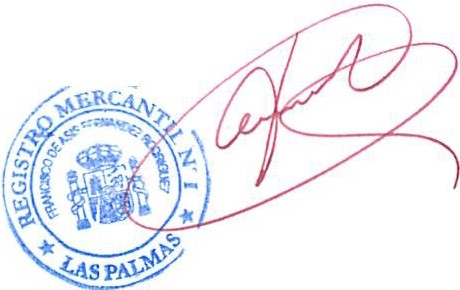 LEY 8/89 - O.Ad. 3°.	BASE DECLARADA <('ACTO SIN BASE DE CUANTÍA Nº ARANCEL.	 _Alos efectos de la Ley Orgánica 1511999 de 13 de diciembre, de Protección de Datos de carácter personal queda informado de que:Los datos personales expresados en el presente documento han sido incorporados al fichero del Registro y a los ficheros que se llevan en base al anterior. cuyo responsable es el Registrador y cuyo uso y fin del tratamiento es el previsto expresamente en la normativa registra!. La información en ellos contenida sólo será comunicada en los supuestos previstos legalmente, o con objeto de satisfacer las solicitudes de publicidad formal que se formulen de acuerdo con la legislación registra!.En cuanto resulte compatible con la legislación especifica del Registro, se reconoce a los interesados los derechos de acceso. rectificación, cancelación y oposición establecidos en la Ley Orgánica citada, pudiendo ejercitarlos dirigiendo un escrito a la dirección del Registro.La obtención y tratamiento de sus datos en la forma indicada. es condición necesaria para la prestación de estos servicios.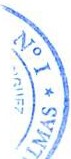 ,-05/20071--4	..,f•t,Pf l L •ClU51VO PAn4.00C1J.!.!!f.lTOS.'.OT1Ht1 u8C3883608....	ESCRITURA DE SUBSANACIÓN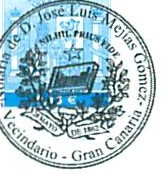 .-- NUMERO TRES MIL SEISCIENTOS DIECIOCHO.---En Santa Lucía-Vecindario, mi residencia, a veintiocho deSeptiembre del dos mil siete..	·1legiodl:c:sl ,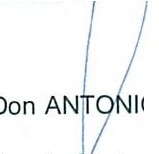 :- - - '. - : :::_ ::::_:  :: ----COMPARECE:10 MIGUEL RUIZ PEREZ, mayor de edad, casa­do, vecino de $'anta Lucia, domiciliado en Sardina, calle León y Cas-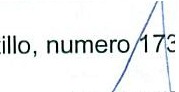 \3, con D.N.I. número 28550761-X	­Le ídentifico por medio de su documento de Identidad rese­ ñado, que exhibe y devuelvo	­INTERVIENE en nombre y representación, en el concepto de Presidente del Consejo de Administración cie La entidad "ATENEO MUNICIPAL-GERENCIA MUNICIPAL DE CULTURA Y DEPORTESDE SANTA LUCIA, S.A." constituida en escritura otorgada en esta localidad ante el Notario que fue de la misma Don Joaquín María Crespo Candela, el día veintiséis de Julio de 1.988, bajo el número-;	821 de protocolo; domiciliada en término municipal de Santa Lucia,en Vecindario, calle Poema La Maleta, numero 16.-------1Su C.I.F. es A-35204411.------------Fue designado para tal cargo por acuerdo adoptado por el Ayuntamiento Pleno en sesión extraordinaria celebrada el día veinti­ séis de Septiembre del 2003, según resulta de certificación expedi­ da por La Secretaria de la Junta General y del Consejo de Adminis­ tración Doña Agustina Méndez Perera, con el Visto Bueno del Presi­ dente, con firma y rubrica debidamente legitimada, que tengo a la vista y le considero, y que se inscribió en el Registro Mercantil de Las Palmas al Tomo 1031, libro O, folio 199, hoja GC-7056, inscrip-.,:;·ción 4ª-----------------------Y se encuentra facultado para este acto por acuerdo de la Junta General Extraordinaria de fecha dieciocho de Abril del 2007,expedida por la Secretaria del Consejo de Administr c:jqr,,Qpña Ma-		-----··--- - _,,_,.. ----, · ...	--··· --·  . -- ...,,·---•>	•··•·--ria del Carmen Sosa Santana, con firma y rubrica que conozco y'::	-- ..	-·-·· ., ..........considero legitima y que se deja incorporada a la presente escritura para que forme parte integrante de la misma	­Tiene a mi juicio, según concurre, la capacidad legal necesa­ ria para otorgar la presente escritura de SUBSANACIÓN, a cuyo efecto:EXPONE:1.- Que en escritura de protocolización de acuerdos sociales,	• otorgada en esta loclidad el día veinticinco de Julio del 2007 ante el	 y Notario Don José Luis Zaragoza Tafalla, bajo el número 2486 de2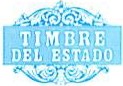 05/2007P,W(l l XCLUSl\10 PAR/\ OOCUMErHOS NOTARIALES8C3883607' .	protocolo, se cometió un error puramente involuntario al incorporar el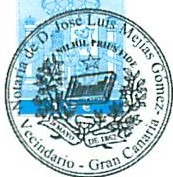 --	-	--- -	·-•·cert-if·icado de los acuerdos de la Junta General de la Gerencia Muni-cipal de Cultura y Deportes de Santa Lucia, S.A, de fecha dieciocho- -	-	-	-  -de Abril del 2007, que figuran incorporados a dicha escritura, ya que el que se debi{i\lcorporar se me hace entrega en este acto y dejoMatos PérezJ/actuaba en concepto de Presidente del Consejod e Administr7fó\ de la Entidad ATENEO MUNICIPAL-GERENCIA MUNl AL DE CULTURA Y DEPORTES DE SANTA LUCIA, S.A,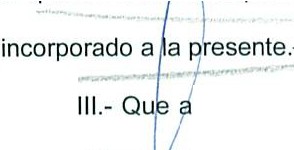 cuado en realidad actuaba como mandatario verbal	­lV.- Que subsana los errores consignados en el expositivo an­ terior, de forma que los acuerdos que fueron adoptados por la citada Junta, son los que se incorporan a la presente escritura, yO TÓ"RG,A:Que deja subsanados los errores padecidos en el citado ins­ trumento público, en la forma expresada en la exposición de estaescritura.--.Que la escritura subsanada, queda inalterada en todos los1.;demás extremos a los que no se ha hecho referencia, en la anterior3exposición.Se me hace entrega asimismo, por el señor compareciente,las publicaciones realizadas en los periódicos de La Provincia y LaGaceta de Gran Canaria, de fecha 27 de Septiembre del 2007, de	'acuerdo con lo dispuesto en el articulo 150 del Real Decreto Legisla­ tivo 1564/1989 de 22 de Diciembre, las cuales dejo incorporada a la presente escritura..Así lo dice y otorga.---------------------------------------------------Hago las reservas y advertencias legales pertinentes, espe­ cialmente las de carácter fiscal, y concretamente las obligaciones impuestas en el Texto Refundido de la Ley del Impuesto de Trans­ misiones Patrimoniales y Actos Jurídicos Documentados aprobado por Real Decreto Legislativo 1/1.993 de 24 de septiembre, de pre­ sentar a autoliquidación esta escritura y satisfacer las cantidades correspondientes a dicho Impuesto, en el plazo de treinta días hábi­ les, contados desde su otorgamiento, la afección de los bienes obje­ to de la misma a su pago y las obligaciones y responsabilidades tri­ butarias que incumban a los otorgantes en su aspecto material, for­ mal y sancionador, y de las consecuencias de toda índole que se derivarían de la inexactitud de sus declaraciones o de la falta de pre­sentación en el plazo legal.---·4LEO íntegramente, en alta voz y en un solo acto, esta escritu­!>ra al señor compareciente, por su elección, previa advertencia y re­ nuncia al derecho que tiene a hacerlo por sí, conforme al artículo4PAPELEXCLUSIVO PAR.!\ DOCUMf:NlOS NOIAFilALES-	.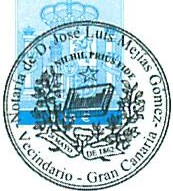 18C388360605/2007,193 del Reglamento Notarial; hace constar su consentimiento y la firma conmigo, el Notario	­AUTORIZA C I O N:De todo lo consignado en este instrumento público, extendido papel exclusivo para documentos notariales, de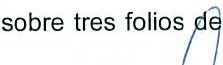 la serie 8C, núrjleifo 3881162 y los dos siguientes en orden correlati-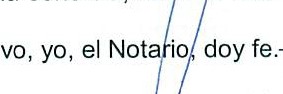 Está 1	rma del compareciente.- Signado y Firmado: JOSÉ LUIS MEJíA$"GóMEZ. Rubricado y Sellado.--------LEY DE TASAS/i;r89 DOCUMENTO	UAJ,TÍA	l	SIGUEN LOS DOCUMENTOS UNIDOS..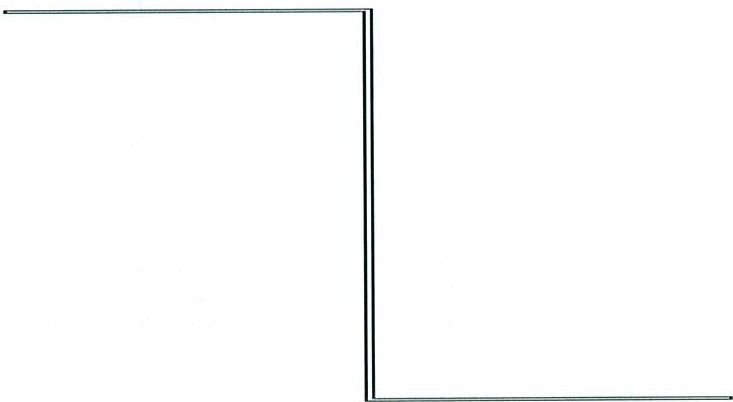 1.;5LUCIAAlonoo MunlclpalGeroncla Munlclpal do Cultura y Depones dct Slll, Lucia, s. A. C/ Poema do 1.8 Mnlotn, 16 - 35110 Snnla Lucia - Gran Cennna N.1.F.: A-35204411Tlfs.: 928 75 48 00 (Cullura)928 75 56 96 (Deportes)Fax: 928 75 1218DÑA. MARIA DEL CARMEN SOSA SANTANA. SECRETARIA DEL CONSEJO DE ADMINISTRACIÓN DE LA GERENCIA MUNICIPAL DE CULTURA Y DEPORTES DE SANTA LUCÍA. S.ACERTIFICA.- Que el AX!lnlamiento Pleno, en funciones de Junta General de la Gerencia Municipal de Cultura y Deportes de Santa Lucia, S.A., en sesión extraordinaria celebracr.nm-etmunlclpla-cle·santa·tucla de Tirajany (Las Palmas) el dla dJeciocho de Abril de dos mil siete, según convocatoria·nci'rñfñanealizáda al efecto con fecha trece e optó con el voto a favor de los Sres. Concejales O. Silverio Matos Perez, O. Antonio Ruiz Pérez, Df\a. Juana Maria Alvarado Santana, D. José Francisco Ríos Sánchez, Dña. Carolina Suárez Rivera, D. Aurelío Falcón Oéniz, Dña. Inmaculada C. Ramirez Marrero, D. Juan Antonio Garcla Cubas, D. Francisco José Garcla López, D. Luis AlbertoCampos Jiménez, D. Ramón José Ramos Rodríguez; con los votos en contra de los Sres. Concejales, D. Francisco Mario Arbelo Artiles, oa Oiga Cáceres Peñate, D. Ernesto PérezReyes, Dña. Maria del Cannen Martlnez Martín, D. Rufino Pérez Ramlrez, O. Julián Rafael Suárez Almeida, el siguiente acuerdo:1.- APROBACIÓN, SI PROCEDE DE LA MODIFICACIÓN DEL ARTÍCULO 2 DE LOS ESTATUTOS SOCIALES DE LA "GERENCIA MUNICIPAL DE CULTURA Y DEPORTES DE SANTA LUCIA, S.A.", QUE REGULA EL OBJETO SOCIAL DE LA ENTIDAD MERCANTIL, CON EL FIN DE AMPLIAR ÉSTE Y, POR ENDE, LA ACTIVIDAD DE LA SOCIEDAD.El Sr. Presidente da lectura del ordinal a tratar, cediendo la palabra el Sr. Concejal de Fomento, Urbanismo y Comercio, D. Antonio Ruiz Pérez quien expone los ténninos de la propuesta.Finalizada su exposición, el Sr. Alcalde abre un tumo de intervenciones.(...).Vista el Acta de la sesión extraordinaria, celebrada por el Consejo de Administración de la Gerencia Municipal de Cultura y Deportes de Santa Lucia, S.A. celebrada el día trece de abril de dos mil siete, que obra en el expediente y que se tiene por reproduciga:Visto el Informe-Propuesta del Presidente del Consejo de Administración de la·Gerencia Municipal de Cultúr y Deportes de Santa Lucia, S.A.", de fecha 13 de Abril de 2007, cuyo tenor literal es el siguiente:"INFORME PROPUESTA QUE EMITE EL CONSEJO DE ADMINISTRACIÓN DE LA<1GERENCIA MUNICIPAL DE CULTURA Y DEP.ORTE DE SANTA LUCIA, S.A.», A LA JUNTA GENERAL EXTRAORDINARIA DE LA SOCIEDAD MUNICIPAL, A LOS EFECTOS DE MODIFICACIÓN DEL ARTICULO 2 DE LOS ESTATUTOS SOCIALES DE LA SOCIEDAD, QUE REGULA EL OBJETO SOCIAL DE LA CITADA ENTIDAD MERCANTIL. CON EL FIN DE AMPLIAR ESTE Y, POR ENDE. LA ACTIVIDAD DE LA SOCIEDAD.En relación con la propuesta de modificación del articulo 2 de tos Estatutos Sociales de lo "GERENCIA MUNICIPAL DE CULTURA Y DEPORTE DE SANTA LUCIA. S.A.i,, en lo referente a suV({?16Lll//!'/I /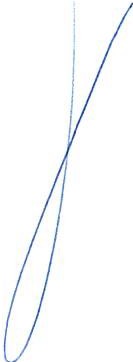 //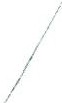 // /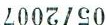 S09S88t88S31\11U !ON SO.lN::t \í) 'ttUl/d Oi\1SnT::>X3 13dVd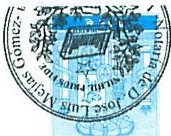 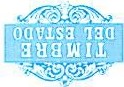 A LUCIAl.len"o l.lunlclpolGerencia Munlclpol do Cultum y Onport011 da Sto. Lucia, S. A. C/ Pooma do La Malata. 16 - 35110 Sania l.uel.l - Gran Canana tUF.: A- 35204411Tlls.: 928 75 48 00 (Cultura)928 7556 95 (Deportas1Fax: 92875 1216objeto social, con et fin de ampliar éste y, por ende. la actividad de la sociedad, de conformfdad con lo dispuesto en el articulo 144.1 a) del Real Decreto Legislativo 156411989, de 22 de Diciembra, por el que .se aprueba el Texto Refundido de la Ley de Sociedades Anónimas, se informa que:En sesión extraordinaria celebrada por el Consejo de Administración de la «GERENCIA MUNICIPAL DE CULTURA Y DEPORTE DE SANTA LUCIA. S.A.» el 13 de abril de 2.007, se acordópor unanimidad aprobar ta modificación del articulo 2 de los Estatutos Sociales de la citada entidad mercantil, relativo al objeto social, incluyendo dos (2) nuevos apartados en et mencionado precepto donde se recojan los siguientes objetivos:La finalidad de la modificación del articulo 2 de dicho Estatuto es, por una parte. posibilitar a la «GERENCIA MUNICIPAL DE CULTURA Y DEPORTE DE SANTA LUCIA. S.A.11. laindustrialización, transformación, comercialización, promoción, adquisición y/o venta de productosvegetales; animales y sus productos derivados: productos agrfcolas, artesanales; industriales y similares del Municipio de Santa Lucia, transformados o sin transformar a Organismos, Entidades, a personas llsicas y/o jurldicas, públicas y/o privadas, nacionales y/o extranjeras, independientemente del ámbito de su actuación.Et Ayuntamiento de Santa Lucia, en usos de las facultades referidas. ha formalizado en los últimos meses. diversos convenios de colaboración con Entidades y Administraciones Públicas. fruto de tos cuales. ta referida Administración Pública, recibe en especie. como contraprestación por ta utilización de instalaciones y medios de tílularidad Municipal, productos agrteolas. artesanales, industriales y similares, transformados o sin transformar, que serán posteriormente utiüzados paro promocionar la imagen del Municipio de Santa Lucia y la de sus productos de calidad. Por lo expuesto, resulta conveniente que ta «GERENCIA MUNICIPAL DE CULTURA Y DEPORTE DE SANTA LUCIA, S.A.», pueda realizar tas funciones expuestas al inicio del párrafo anterior.Por otra parte, otro de los objetivos de la modiftcación del articulo 2 de dicho estatuto, es posibilitar a la «GERENCIA MUNICIPAL DE CULTURA Y DEPORTE DE SANTA LUCIA, S.A.». laproducción, contratación, difusión, venta y/o adquisición, de publicidad y programas audiovisuales, que se diseñen, produzcan, realicen o dirijan, bien desde la radio y/o televisión municipal o bien por empresas que presten estos servicios, as/ como, la prestación de tos servicios expresados para otros Organismos, Entidades, personas llsicas y/o jurfdicas. públicas y/o privadas, nacionales y/o extranjeros, e independientemente de que su ámbito de actuación sea local, nacional o internacional.De este modo, la radio y televisión local, a través de su personal y colaboradores, y diferentes empresas, realiza programas do radio y televisión de contenido cultural, infonnalivo, deportivo, entratenimiento y actualidad. Estos programas, diseilados, realizados y producidos por Radio Televisión Tagoror, directamente, o por empresas de servicios controladas al efecto, so confeccionan bajo la supervisión y dirección de ta «GERENCIA MUNICIPAL DE CULTURA Y DEPORTE DE SANTA LUCIA. S.A.ll, y bajo tos criterios prioritarios de máxima calidad y absoluto rigor y veracidad en sus contenidos y siempre con et máximo respeto a la ciudadanla.Los éxitos deportivos obtenidos por los diferentes clubes municipales, entre ellos, el ascenso do catogorla do ta Unión Deportiva Vecindario, y la celebración de determinados eventos deportivos de gran interés para el Municipio y con repercusión internacional, como es la orr,anización del Campeonato del Mundo de Windsurfing, suponen una inmejorable plataforma para la promociónturlslica del Municipio de Santa Lucia, en tos principales mercados turlsticos, por el enorme impacto promocional que supone su celebración. Consecuentemente con to anterior, se considera precisoque la «GERENCIA MUNICIPAL DE CULTURA Y DEPORTE DE SANTA LUCIA, S.A.». amp/le su	:actividad y asuma nuevas competencias estatutarias. con el objeto de posibilitar la promoción.difusión, adquisición y/o venia de publicidad y programas audiovisuales que se disa,len. produzcan,o<Í)i805/2007P1\PHEXCLUSIVO rARA.t>OCW/Er tOS NOTARIALES-r, .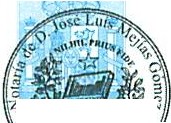 <,.  .		:: 8C3883604/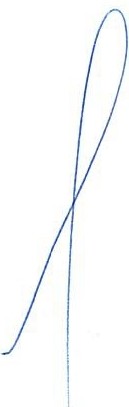 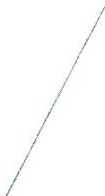 IÍ¡'/•9A LUCIAAtnnoo MunicipalGoronclo Munlclpnl do Cultura y Deporto& do Sta. Lucia, S. A. C/Poomndo Lo Malolll, 16-35110 Santn Ludo-Gran Cnnnna N.1.F.: A- 35204411Tlls.: 928 75 48 00 (Cultura)928 75 56 98 (Dcpcttcs)Fax: 928 75 12 16realicen o dirijan bien, en la radio y/o televisión municipal, o bien por empresas que presten estos servicios, permitiendo la cobertura de eventos deportivos para otras televisiones y radios de ámbito local. nacional o internacional, reservándose en ambos supuesto, si legalmente fuera procedente. los derechos de propiedad intelectual y de imagen (copyright).En virtud de los antecedentes expuestos y con el fin de posibilitar la realización de las actividades anteriormente referidas, se propone a la Junta General de la «GERENCIA MUNICIPAL DE CULTURA Y DEPORTE DE SANTA LUCIA, S.A.11 la adopción de los siguientes acuerdos:PRIMERO.- APROBAR la modiOcación del arllculo 2 de los Estatutos sociales de la«GERENCIA MUNICIPAL DE CULTURA Y DEPORTE DE SANTA LUCIA, S.A.», relativo a su objetosocial, con el fin de ampliar éste y, por ende, la aclivldad de la sociedad, incluyendo dos nuevos apartados en el mencionado precepto en el que se recojan los siguientes objetivos:La industrialización, transformación, comercialización, promoción, adquisición y/o venta de productos vegetales; animales y sus productos derivados; productos agrlcolas, artesana/es; industriales y simllares; transformados o sin transformar, a Organismos, Entidades, a personas flsicas y/o jurldicas, públicas y/o privadas, nacionales y/o extranjeros, independientemente del ámbito de su actuación.La producción, contratación, difusión. venta y/o adquisición, de publicidad y/o programas audiovisuales, que se dise,len, produzcan, realicen o dirijan. bien desde la radio y/o televisión municipal o por empresas que presten estos servicios. asl como, la prestación de los servicios expresados para otros Organismos, Entidades, personas flsicas y/o jurldicas, públicas y/o privadas, nacionales y/o extranjeros. e independientemente de que su ámbito de actuaciónsea local, nacional o internacional.En consecuencia el arlícu/o 2 de los Estatutos Sociales queda con la siguiente redacción: Arllculo2La Sociedad tiene por objeto:La producción de energfa eléctrica a parlir de los recursos naturales renovables, la explotación de parques eólicos y la venta de la energla eléctrica producida por los mismos. para facilitar el desarrollo y mejorar los resultados de las actividades de sus socios.La prestación y promoción de servicios y actividades, culturales, educativas y deportivas. de lodo tipo y, en especial, ejecutar toda la actividad de esta clase que desarrolle el Ilustre Ayuntamiento de Santa Lucia, asf como coordinar el funcionamiento y mantenimiento de todas tas instalaciones municipales de carácter deportivo cultural.La industrialización, transformación, comercialización, promoción, adquisición y/o venta de productos vegetales; animales y sus productos derivados; productos agrícolas, artesanales; industria/es y similares; transformados o sin transformar, a Organismos, Entidades, a personas ffsicas y/o jurldicas, públicas y/o privadas, nacionales y/o extranjeras, independientemente del ámbito de su actuación.La producción, contratación, difusión, venta y/o adquisición, de publicidad y/o programas audiovisuales, que se diseflen, produzcan, realicen o dirijan. bien desde la radio y/o televisiónílffJJ(10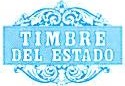 05/2007PAPHEXCI UStVOí'ARA DOCUMENTOS HOTiVIIAL[S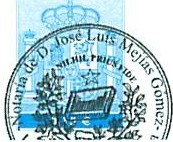 8C3883603/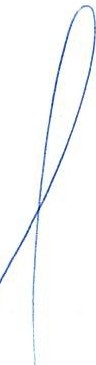 i	I11'A LUCIAAteneo l.lun lclpalGoronclo Municipal de Cultura y Doportea do Sta. Ludo, S. A. CJ P011111a de La Malota, 16 - 35110 Santa Luda - Gran Canaria N.I.F.: A - 35204411Tlls.: 928 75 46 00 (Cultura)926 7556 96 (0epoflt?S)Fax; 928 75 12 18municipal o por empresas que presten estos servicios, asl como, la prestación de los servicíos expresados para otros Organismos, Entidades, persones flsicas y/o jurldicas, públicas y/o privadas, nacionales y/o extranjeros. e independientemente de que su ámbito de actuación sea local, nacional o inlemacional.Sin carácter limitativo, se enumeran •Ad exemplum" las siguientes finalidades concretas del objeto social:1.- DE INDOLE ESPECIALMENTE CULTURAL:Prestar los servicios propios del actual "Ateneo Municipal incluso los talleres culturales y otros: los de Conservatorio y Banda de Música, tos de Teatro, representaciones y actuaciones similares: la coordinación y funcionamiento de las -Casas de Cultura y de las ·Bibliotecas Municipales"; el desarrollo de los Planes de ·Acción Cultural en los Barrios"; el mantenimiento y utilización de los equipos de megafonla y de todo el material de Cultura, incluso bancos, escenarios etc•..; la promoción de ediciones bibliográficas, de revistas y de una "Emisora de Radio"; la creación de museos y mantenimiento de Patrimonio Cu/lural Etnográfico, el fomento de cursillos educativos y culturales: la coordinación de todas las fiestas de carácter municipal, as/ como de los carnavales, escuelas municipales para actividades culturales específicas, acciones conjuntas con otras insliluciones, organismos. empresas o personaspúblicas o privadas.Y, en general, la coordinación y dirección de toda la acliv/dad cultural o educativa municipal con la de cualesquiera airas instituciones, organizaciones. empresas o personas, nacionales o extranjeras. ya seen públicas o privadas.2.- DE ORDEN ESPECIALMENTE DEPORTIVO:El fomento del Deporte Escolar: La coordinación de los torneos o campeonatos Municipales; el funcionamiento de las "Escuelas deportivas· incluyendo la coordinación, el uso y el mantenimiento; la ejecución y desarrollo del "Plan de Gimnasia de Barrios": la dirección de las·campa/las de Promoción Deportivas·: as/ como de cursillos de este orden; la coordinaciónde los monitores deportivos, el mantenimiento y formación de la biblioteca deportiva, y. en general, la coordinación y dirección de toda la acción deportiva municipal con la de cualesquiera otras instituciones, organizaciones, empresas o personas, nacionales y extranjeras, ya sean públicas o privadas, incluso actividades conjuntas3.- DE INDOLE ESPECIALMENTE ECONOMICO:La gestión Económica y administración de su patrimonio, y de sus ingresos y gastos en base a sus presupuestos.La fijación de los importes de las cuotas o previos que se devenguen y su cobro efectivo, así como de las subvenciones, premios o donativos, que se reciban. ya sean del Ayuntamiento o de otros Organismos, Entidades. empresas o particulares, espallofes y extranjeros, ya sean publico o privado.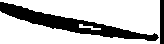 SEGUNDO.- Facultar. indislinlamente, al Presidente y Secretarla del Consejo de Administración, con el fin de que realice los actos y formalice los documentos, Incluso complementarios y/o aclaratorios y también la corrección de errores materiales. en su caso, en orden a la formalización, protocolización, ejecución e inserción en el Registro Mercantil de los mencionados Acuerdos.Y para que conste a los efectos que procedan, se firma el presente informe( ...)f-p	t12;•,WEL fXClUSIVO r• J.1A DOCl,MUOIOSmfAíWü[05/2007' ""º..!...rr::ttt•t1J:-!.L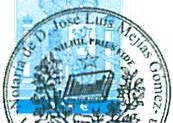 /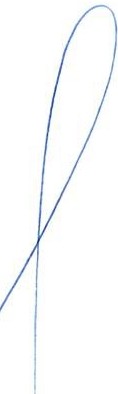 /////8C388360213'A LUCIA:.tenoo  Munlclp.1!11Gnronclll Munlclpal da Cultura "I Dnportos da sea. Luclll. S. A. CJ Poema de La Mnlul.l. 16 - 35110 Sanln Luda - Gran canana N.I.F.: A- 35204411Tlfs.: 928 75 48 00 (Cultura>928 75 5G 96 (Dcpottos>Fmt: 928 75 12 18Visto el dictamen favorable emitido por la Comisión Municipal Informativa de Educación, Cultura, Deportes y Acción Social, que se tiene por reproducido.Sometido a votación, se adopta con el voto favorable de los Sres. Concejales D. Silverio Matos Pérez (Presidente), D. Antonio Rulz Pérez, Dfla. Juana Maria Alvarado Santana. D. José Francisco Rlos Sánchez, Dña. Carolina Suárez Rivera. D. Aurelio Falcón Déniz. Dña. Inmaculada C. Ramírez Marrero. D. Juan Antonio García Cubas, D. Francisco José García López, D. Luis Alberto Campos Jiménez, D. Ramón José Ramos Rodriguez; con los votos en contra de los Sres. Concejales, D. Francisco Mario Arbelo Artiles, Oª Oiga Cáceres Peñale. D. Ernesto Pérez Reyes, Dña. Maria del Carmen Martlnez Martín, D. Rufino Pérez Ramirez, D. Julián Rafael Suárez Almeida, el siguiente acuerdo:ÚNICO: APROBAR la modificación del articulo 2 de los Estatutos sociales de la«GERENCIA MUNICIPAL DE CULTURA Y DEPORTE DE SANTA LUCIA, S.A.», relativo asu objeto social, con el fin de ampliar éste y, por ende, la aclividad de la sociedad. incluyendo dos nuevos apartados en el mencionado precepto en el que se recojan los siguientes objetivos:La industrialización, transformación, comercialización, promoción, adquisición y/o venta de productos vegetales; animales y sus productos derivados; productos agricolas, artesanales; industriales y similares; transformados o sin transformar. a Organismos, Entidades, a personas físicas y/o Jurldicas, públicas y/o privadas, nacionales y/o extranjeras, independientemente del ámbito de su actuación.la producción, contratación, difusión, venta y/o adquisición. de publicidad y/o programas audiovisuales, que se diseñen, produzcan, realicen o dirijan, bien desde la radio y/o televisión municipal o por empresas que presten estos servicios, asi como. la prestación de los servicios expresados para otros Organismos, Entidades. personas fisicas y/o jurídicas, públicas y/o privadas, nacionales y/o extranjeros, e independientemente de que su ámbito de actuación sea local, nacional o internacional.En consecuencia el articulo 2 de los Estatutos Sociales queda con la siguiente redacci_6_n:Articulo 2la Sociedad tiene por objeto:la producción de energla eléctrica a partir de los recursos naturales renovables, la explotación de parques eólicos y la venta de la energia eléctrica producida por los mismos, para facilitar el desarrollo y mejorar los resultados de las actividades de sus socios.La prestación y promoción de servicios y actividades, culturales, educativas y deportivas, de todo tipo y, en especial, ejecutar toda la actividad de esta clase que desarrolle el Ilustre Ayuntamiento de Santa Lucia, así como coordinar el funcionamiento y mantenimiento de todas las instalaciones municipales de carácter deportivo cultural.,;..--f:!y///14I // I///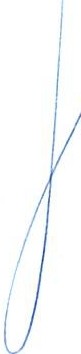 I I/109S88S88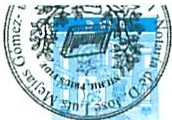 LOOG/SO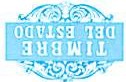 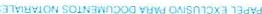 .A LUCIA.:.tenoo l!unlctp IGorandll Munldpol de Cullurn y Dopartcn do S111. Lucia, S. A. C, P o do Ln Mnlota, 10 - 35110 Santa Lucia - Gran Canana N.I.F.. A- 35204411Tlls.: 928 75 48 00 (Culh1rn)928 75 56 96 (Dcl)orlon)Fnx: 928 75 12 18La industrialización, transformación, comercialización, promoción, adquisición y/o venta de productos vegetales; animales y sus productos derivados; productos agrícolas, artesanales: industriales y similares; transformados o sin transformar, a Organismos. Entidades, a personas físicas y/o jurldicas, públicas y/o privadas, nacionales y/o extranjeras. independientemente del ámbito de su actuación.la producción, contratación, difusión. venta y/o adquisición, de publicidad y/o programas audiovisuales. que se diseñen, produzcan. realicen o dirijan, bien desde la radio y/o televisión municipal o por empresas que presten estos servicios, asl como, la prestación de los servicios expresados para otros Organismos, Entidades, personas flsicas y/o jurídicas, públicas y/o privadas, nacionales ylo extranjeros. e independientemente de que su ámbito de actuación sea local, nacional o internacional.Sin carácter limitativo. se enumeran ·Ad exemplum· las siguientes finalidades concretas del objeto social:• DE INDOLE ESPECIALMENTE CULTURAL:Prestar los servicios propios del actual "Ateneo Municipal", induso los talleres culturales y otros: los de Conservatorio y Banda de Música, los de Teatro, representaciones y actuaciones similares: la coordinación y funcionamiento de las ·casas de Cultura·, y de las "Bibliotecas Municipales·: el desarrollo de los Planes de "Acción Cultural en los Barrios"; el mantenimiento y utilización de los equipos de megafonla y de lodo el material de Cultura, incluso bancos, escenarios etc... ; la promoción de ediciones bibliográficas, de revistas y de una "Emisora de Radio": la creación de museos y mantenimiento de Patrimonio Cultural Etnográfico, el fomento de cursillos educativos y culturales; la coordinación de todas las fiestas de carácter municipal, asl como de los carnavales, escuelas municipales para actividades culturales especificas, acciones conjuntas con otras instituciones, organismos. empresas o personas públicas o privadas.Y. en general. la coordinación y dirección de toda la actividad cultural o educativa municipal con la de cualesquiera otras instituciones, organizaciones, empresas o personas, nacionales o extranjeras, ya sean públicas o privadas.2.- DE ORDEN ESPECIALMENTE DEPORTIVO:El fomento del Deporte Escolar: La coordinación de los torneos o campeonatos Municipales: el funcionamiento de las "Escuelas deportivas" incluyendo la coordinación, el uso y el mantenimienlo; la ejecución y desarrollo del "Plan de Gimnasia de Barrios·: la dirección de las "Campañas de Promoción Deportivas·: asi como de cursillos de este orden; la coordinación de los monitores deportivos. el mantenimienlo y formación de la biblioteca deportiva, y, en general, la coordinación y dirección de toda la acción deportiva municipal con la de cualesquiera otras insliluciones. organizaciones, empresas o personas. nacionales y extranjeras, ya sean públicas o privadas. incluso aclividades conjuntas.(/¼'/16/\1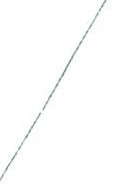 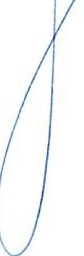 /009t88t88l •· UYJ •, OOJJ fJ' :>()O VUY.J	lJ• l 13dVd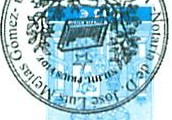 LOOC:ISO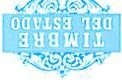 •A LUCIA.:.lenco llunlclpolGaroncia Municipal do Cultura y Ooponos do Sta. Lucia, S. A. CI Poema do la Ma'Ota. t6 - 35110 Santa Lucia- Gran Canaria NI.F.: A- 35204411Tlls.: 928 75 48 00 (CultumJ920 75 50 96 (Deportes)Fax: 928 75 12 183.- DE INDOLE ESPECIALMENTE ECONOMICO:La gestión Económica y administración de su patrimonio, y de sus ingresos y gastos en base a sus presupuestos.La fijación de los importes de las cuotas o previos que se devenguen y su cobro efectivo. asl como de las subvenciones, premios o donativos. que se reciban, ya sean del Ayuntamiento o de otros Organismos, Entidades. empresas o particulares, españoles y extranjeros, ya sean publico o privado.Y para que así conste, expido la presente de orden y con el visto bueno del Sr.Presidente del Consejo. en Santa Lucia, a veintiséis de Abril de dos mll siete.El Presidente	ir::,;-,,;; t, ;7::- ./Ante mi,La Secretaria Acctal.1¡¡ "n1l'f\ArvAvA{:J'</wtl(,,.ií(.-:,:..Y•..,..-,.	, ./6	:·.-'A!1,,.,_ LUC(A	\,Q_	1· ,un1:o f.lunici	--	Fdo. Antonio M. ui	rez	::·_..:;:'-'''•t..ntcuuu ,Ho. Maria del Carmen Sosa Santana1• .. :> o.: Sr, .. LUCU..S.A."11. h JSWaaJJ18F'\\PELEXClUSIVO PARA OOCUMFITTOS NOTARIALES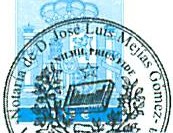 8C388359905/2007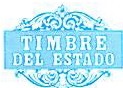 fS®h.NTA LUCIAGoroncla Municipal do Cultura y Ooportos do Sta.Lucía, S. A.C1Poema de La Malela. 16- 35110 Santa Lucia - GranCanaria N.I.F.: A - 3520-l411Tlfs.: 928 75 48 00 (Cultura)928 75 56 96 (Deportes)Fax: 926 75 12 18lilCflCO Munlclp:tlDÑA. MARÍA DEL CARMEN SOSA SANTANA, SECRETARIA DEL CONSEJO DE ADMINISTRACIÓN DE LA GERENCIA MUNICIPAL DE CULTURA Y DEPORTES DE SANTA LUCÍA, S.ACERTIFICA.- Que el Ayunlamiento Pleno, en funciones de Junta General de la Gerencia Municipal de Cultura y Deportes de Santa Lucia, S.A., en sesión extraordinaria	\ celebrada en el mun'ci io de Santa Lucía de Tirajana (Las Palmas) el día dieciocho de Abrilde dos mil siete, se ú convocatoria nominal realizada al efecto con fecha trece de Abril de dos mil siete, adopt  n el voto a favor de los Sres. Concejales D. Silverio Matos Pérez, D. Antonio Ruiz Pére•  a. Juana Maria Alvarado Santana, D. José Francisco Ríos Sánchez, Dña. Carolina Su r z Rivero, D. Aurelio Falcón Déniz, Dña. Inmaculada C. Ramirez Marrero, D. Juan  onio García Cubas, D. Francisco José García López, D. Luis Alberto Campos Jíménez, . Ramón José Ramos Rodríguez; con los votos en contra de los Sres. Concejales, D. Fr cisco Mario Arbelo Arliles, D" Oiga Cáceres Peñate, D. Ernesto Pérez Reyes, Dña. Mar" del Carmen Marlínez Martin, D. Rufino Pérez Ramirez, D. Julián Rafael Suárez Almeida I siguiente acuerdo:1.- P ÓiCIÓN, SI PROCEDE DE LA MODIFICACIÓN DEL ARTICULO 2 DE LOS ESTATUTO· S IALES DE LA "GERENCIA MUNICIPAL DE CULTURA Y DEPORTES DE SANT LU IA, S.A.", QUE REGULA EL OBJETO SOCIAL DE LA ENTIDAD MERCAN IL, CPN EL FIN DE AMPLIAR ÉSTE Y, POR ENDE, LA ACTIVIDAD DE LASOCIEO D.El Sr. Presidente da lectura del ordinal a tratar. cediendo la palabra el Sr. Concejal de Fomento, Urbanjsmo y Comercio, D. Antonio Ruiz Pérez quien expone los términos de la propuesta.Finalizada su exposición, el Sr. Alcalde abre un turno de intervenciones.(...).Vista el Acta de la sesión extraordinaria, celebrada por el Consejo de Administración de la Gerencia Municipal de Cultura y Deportes de Santa Lucía, S.A. celebrada el día trece de abril de dos mil siete, que obra en el expediente y que se tiene por reproducida.Visto el Informe-Propuesta del Presidente del Consejo de Administración de la "Gerencia Municipal de Cultura y Deportes de Santa Lucia, S.A.", de fecha 13 de Abril de 2007, cuyo tenor literal es el siguiente:"INFORME PROPUESTA QUE EMITE EL CONSEJO DE ADMINISTRACIÓN DE LA«GERENCIA MUNICIPAL DE CULTURA Y DEPORTE DE SANTA LUCIA, S.A.». A LA JUNTA GENERAL EXTRAORDINARIA DE LA SOCIEDAD MUNICIPAL, A LOS EFECTOS DE MODIFICACIÓN DEL ARTICULO 2 DE LOS ESTATUTOS SOCIALES DE LA SOCIEDAD, QUE REGULA EL OBJETO SOCIAL DE LA CITADA ENTIDAD MERCANTIL, CON EL FIN DE AMPLIAR ÉSTE Y. POR ENDE, LA ACTIVIDAD DE LA SOCIEDAD.En relación con la propuesta efe modificación del artículo 2 de los Estatutos Sociales de la«GERENCIA MUNICIPAL DE CULTURA Y DEPORTE DE SANTA LUCÍA, S.A.,,, en lo referente a su19..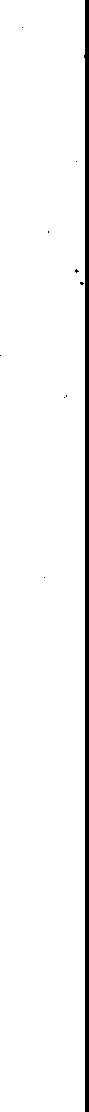 05/2007-1 ; .  ;	11•LUWS:.A.1oNnTeoAMunlclpolfY.!-lLL EXCLU IVO f'AllA [>O<;W,.tfflTOS li-:)11,l•lt,.U S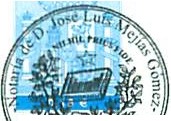 Gerencia Munlclpnl do Cultura y Ocponos do Sta.Lucia, S. A. CI Poema do L3 Molol.1, 16 - 35110 Santa Lucia - Gran Cano11.1 N.1.F.: A-3 2044118C3883598Tlfs.: 928 75 8 00 !Cultura)928 75 56 96 (Oepofles)Fax: 928 75 12 18objeto social. con el fin do ampliar éste y, por onde. la actividad de la sociedad. de conformidad con lo dispuesto en el articulo 144.1 a) del Real Decreto Legislativo 156,1/1989, de 22 de Diciembre. por el que se aprueba el Texto Refundido de la Ley do Sociedades Anónimas. se informa qt10:En sesiónitn.iordinaria celebrada por el Consejo de Administración de la «GERENCIA MUNICIPAL DE CU U, A Y DEPORTE DE SANTA LUCIA. S.A..11 e/ 13 de abril de 2.007. se acordópor unanimidad ap ba a modificación del articulo 2 de los Eslatt1tos Sociales de la e/lada entidad mercantil. relativo a ob eto social. incluyendo dos (2) nuevos apartados en el mencionado precepto donde so recojan lo si 11ien/es objetivos: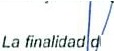 le la modificación del artlculo 2 e/o clic//o Estatuto es, por una parte. posibilitar a la «GERENCIA	UNICIPAL  DE CULTURA  Y DEPORTE DE SANTA  LUCIA. S.A.». laindustrialización. t nsfom1ación. comercialización, promoción, adquisición y/o vente de productos vegetales: anima y sus productos derivados: productos agrlcolas. artesanales; industriales y similares del M i ºpio de Santa Lucfa. transformados o sin transformar a Organismos. Entidades. apersonas físic  yf jurldicas. públicas y/o privadas, nacionales y/o extranjeras, independientemente del ámbito de su ªfuación.E Ayuntamiento de Santa Lucia, en 11sos de las facultades referidas. ha formalizado 011 los úllímos I eses. dívb1Sos convenios de colaboración con Entidades y Administraciones Públicas. frllto de los uales. la referida Administración Pública. recibe en especie, como contraprestación por la utiliza ión de instalaciones y medios de litularidad Municipal. productos agrícolas. artesanales, industria/es y similares, lra11sformados o sin tra11sfom1ar. que serán posteriom1e11/e utilizados para promocio11ar la imagen del Municipio de Santa Lucia y la de sus productos de caliclad. Por lo expuesto. resulta convenionto que la "GERENCIA MUNICIPAL DE CULTURA Y DEPORTE DE SANTA LUCIA. S.A.,,, pueda realizar las fu11ciones expuestas al inicio del párrafo anterior.Por otra parte, airo de los objetivos de la modificación do/ arllculo 2 de dic//o estatuto, es posibilitar a la «GERENCIA MUNICIPAL DE CULTURA Y DEPORTE DE SANTA LUCIA, S.A.». laproducción. conlratacíón, difusión, venta ylo adquisición, de publicidad y programas audiovisuales, que se dise1le11. produzcan, realice11 o dirijan, bien dosde la radío y/o televisión municipal o bien por empresas qua presten estos servicios. as/ como, la prestación de tos servicios expresados para otros Orga11/smos. Entidades. personas flsicas y/o jurldicas, públicas y/o privadas, nacionates y/o extranjeros. e Independientemente de que su ámbito do actuación sea local, nacional o internacional.De esto modo, la mdio y televisión local, a través de su personal y colaboradores. y diferentes empresas. realiza programas de rodio y televisión de contenido culWral, informativo. deportivo, entretonimienlo y actualidad. Estos programas, disollados. realizados y producidos por RadioTelevisión Tagoror. directamente, o por empresas de servicios contratadas al efecto, se confeccionan bajo la supervisión y dirección de la «GERENCIA MUNICIPAL DE CULTURA Y DEPORTE DE SANTA LUCIA. S.A.», y bajo los criterios prioritarios ele máxima calidad y absoluto rigor y veracidad en sus contenidos y siempre con el máximo respeto a la ciudadanla.Los éxitos deportivos obtenidos por los diferentes clubes mw1icipates, entre o/los, el ascenso de categoria de la Unión Deportiva Vecindario. y ta celebración de determinados eventos deportivos de gran interés para el M1111/clpio y con 1oporc11sión inlernacional. como es la organización del Campoonato del Mundo do Windsurfing. suponon una inmejorable plataforma para la promoción turistica del Municipio de Santa Lucia, en los principales mercados turislícos, por el enorme impacto promociona! que supone su celebración. Consecuentemente con lo anterior. se considera preciso que la «GERENCIA MUNICIPAL DE CULTURA Y DEPORTE DE SANTA LUCIA. S.A.». amplie suactividad y asuma nuevas competencias estatuiarias. con el ob¡eto de posibilitar la promoción. difusión, adquisición y/o venta de publicidad y programas audiovisuales que se diseñen, produzcan.[(,\21.e.	....Í.',1/,/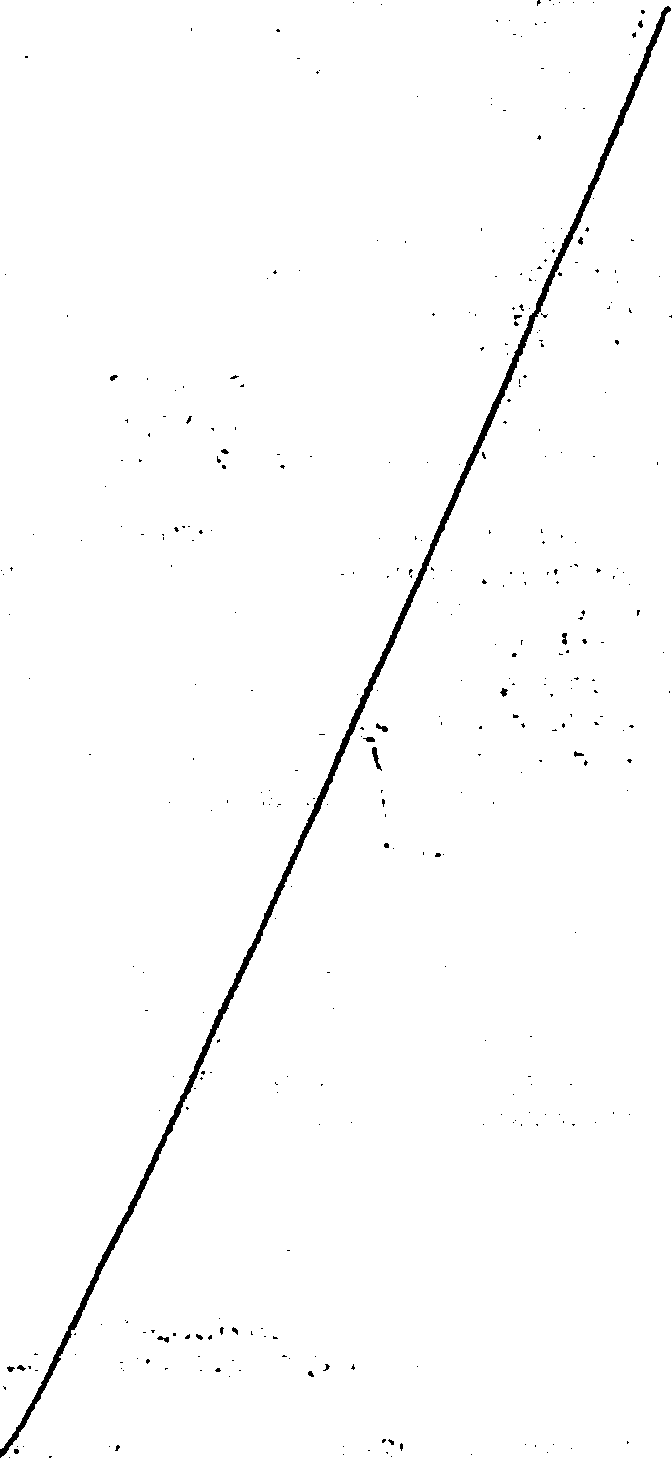 05/2007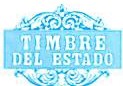 1-: T:L..UCI.'.PAPFl FXCtU0l\''O f'AHA OOCU1..4(r..l0S t OtAfl:ALU:i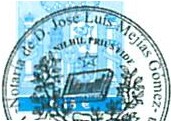 Goroncln /,lunlcípnl do Cullur:i y Do¡,ortos do Sto. Lucín. S. A. C/Poema de La Ma:0111. 16- 351tO Santa Lucia - Gr:,nCannna N.1.F.: A-352044118C3883597Tlf5.: 928 75 46 00 (CullUr:1)928 75 56 96 (Depcnos)Fax: 92875 12 16:.1enco Munlclpatrealicen o dirijan bien, e11la radio y/o televisión 1mmlcipol, o bien por empresas que presten estos servicios, permitiendo la cobertura de eventos deporlivos para otras tolevisionos y radios de ámtJito local, nacional o Internacional. reservándose 011ambos supuesto. si legalmente fuera procedente. los derecl1os de propiedad intelectual y de imagen (copyright).1	antecedentes expuestos r con el fin de posibilitar la realización de las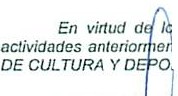 ·eI te referidas, se propone a la Junta Geneml de la «GERENCIA MUNICIPAL'0  TE DE SANTA LUCIA, S.A.» la adopción do los sigwenles acuerdos:PRIMERO.- APROBAR la modílícació11del Drllc1Ilo 2 de los Estatutos sociales do la«GERENCIA MUN/ !P/IL DECULTURA Y DEPORTE DE SANTA LUCIA. S.A.». relativo a sti ObJetosocial, con el fin d	mpliar éste y, por ende, la actividad de la sociedad. incluyendo dos nuevos apartados en el me I onaclo precepto en el que so recojan los siguientes objetivos: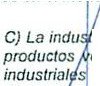 rrialización. transformación. comercialización, promoción, adquisición y/o venta deegetales; animales y sus productos derivados; productos agrícolas. artesanales: y similares: transformados o sin transfom1ar. a Organismos. Entidades. apersona	r1sicas y/o jurldicas, públicas y/o privadas, nucionales y/o extranjoras, indipe cliehtemente del ámbito de su actuación.O)	prod 1cclón. contra/ación, difusión, venta y/o adquisición, do publicidad y/o programasas	qoo ,e d;sen ,. prod""'"· rae/Icen o d;,ijan.W,n desde1, ,adro ylo1e1e,;,;,,,.nfunícipat olpor empresas que presten estos servicios, así como. la prestación de los servicios expresadd paro otros Organismos, Entidades, personas flsir;as y/o jurldicas. públicas y/o privadas. nacionales y/o extranjeros. e independientemente de que su ámbito de actuaciónsea local. npcional o internacional.----­Articulo 2La Sociedad líe11e por objeto:La producción ele energla eléctuca a parlir do los recursos 11atura/es renovables. la explotación de parques eólicos y la venia de la energia eléctrica producida por los mismos. para facilitar el desarrollo y mejorar los resu/lados de las ac/iviclacles de sus socios.La prestación y promoción de servicios y actividades. culturales. eclucativas y deportivos. rle tocio típo y. en especial, ejecutar toda la activldacl ele esta e/aso que desarrolle el Ilustre Ayuntamie11to ele Santa Lucia. as/ como coorclinar el ftmcionamionto y mantonimiento ele todas tns instalaciones municipales do carácter rleporlivo cultural.La industrialiwción, transformación, comercialización, promoción, adquisición y/o venta de productos vegetales: animales y sus productos derivados; productos agrícolas. arlesanales: industriales y similares; tronsfommdos o sin lransfom,ar, a Organismos. Entidades. a personas físicas y/o juridic.is. públicas y/o privadas. nncionates y/o extranjeras. independientemente ele/ ámbito do su actuación.La producción, co11tratació11, difusión. venta y/o adquisición, de publicidad y/o programas audiovisuales, qua se diselion, produzcan. realicen o dirijan, /Jien desde ta radio y/otelevision23vz/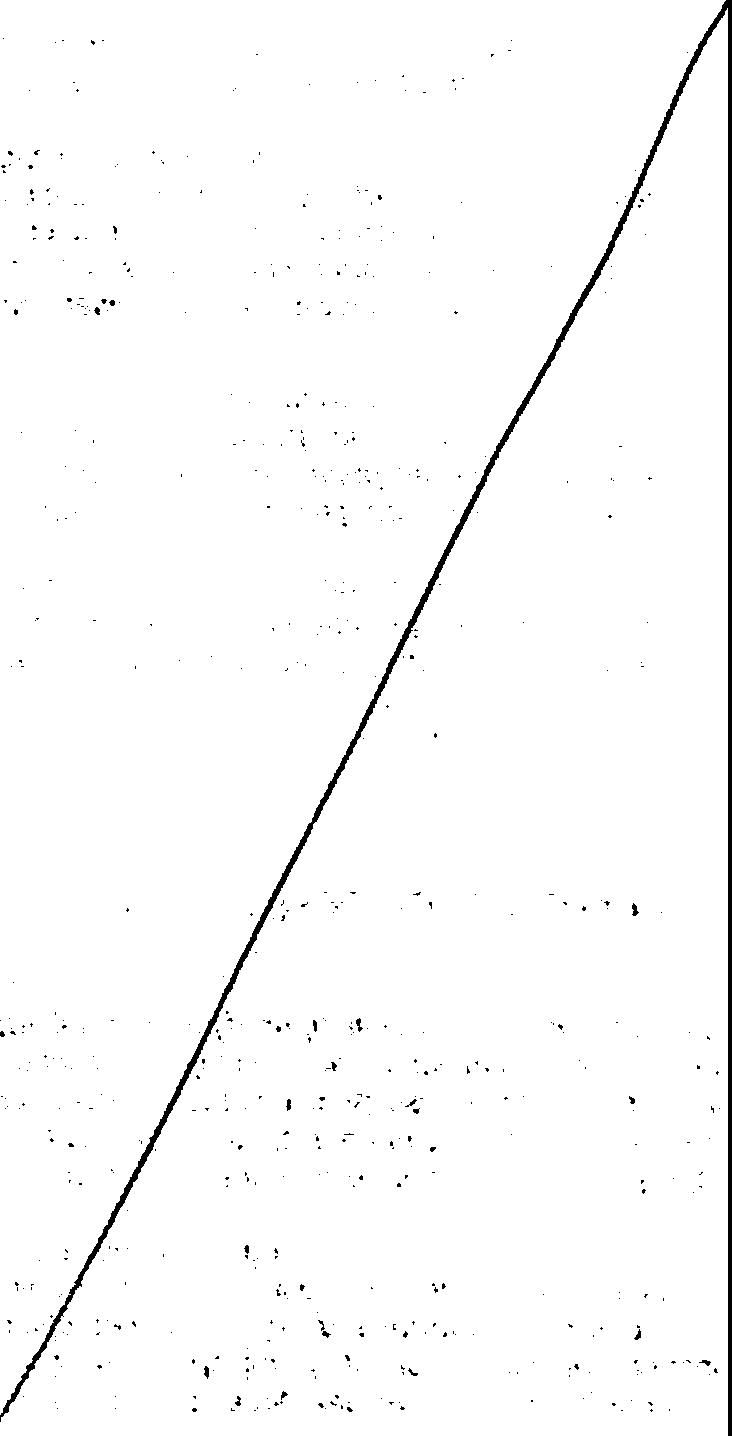 ·/' -05/2007,;:;,	1.:1s.\NTA Lu e 1/,''EL E:W.CLU5;VO !'AH,,\ oocu-. F lTOS ,.,01,\HIALL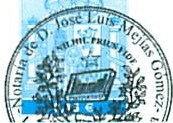 GoronclnMunlclpol tlo Culturo y Oopor1os do Sta.Lucia, S. A. CJ Poema do La Malata. 16-35110 Sont.l Lucia - GranCanario N.1.F.: A - 352().14118C3883596Tlfs.: 928 75 46 00 (Cultura)928 75 56 06 (Deportes)Fa : 92875 1218:.tonoo Muntclp:tlmunicipal o por empresas que presten estos servicios, as/ como, la prestación de los servicios expresados para otros Organismos, Entidades, perso11as fisicas y/o jurldicas, públicas y/o privadas. nacionales y/o extra11jeros. e independientemente de que su ámbito de actuación sea local, nacional o i11lemacional.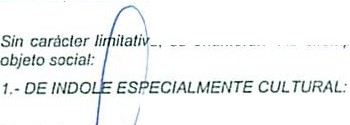 1ila/i o. se enumeran "Ad oxemptum• las siguientes li11alidades concretas delPrestar los ervi os propios del aclual "Ateneo Municípar, incluso los talleres culturales y otros: los de o ervatorlo y Banda de Mrisica, los de Teatro, representaciones y actuaciones similares; la co rdi11ación y funcíonamlenlo de las "Casas de Cultura·, y de las "Bibliotecas Municipales  I desarrollo de tos Planes d11 ·Acción Cultural en los Barrios·: el mantenimiento y utilización e tos equipos de megalonla y de todo el material de Cultura, incluso bancos, escenarios te... ; la promoción de ediciones bibliográficas, de revistas y de una "Emisora de Radio·: la reación de museos y manta11/miento de Patrimonio Cultural Etnográfico, el fomento e  ursíl/os educativos y culturales; ta coordinación de todas las fiestas de caráctermunicip 1, < si como de los camavalos. oscuelas,mmlcipales para actividades culturales especí cas. acciones conjtmtas con otras i11slituciones, organismos. empresas o personas púb/i as o p·vadas.,  en general, la coordinación y dirección de toda la actividad cultural o educativa municipal con la de cu lesquiera otras instituciones.organizaciones, empresas o persones, 11acio11ales o extranjeras. ya sean piiblicas o privadas.2.- DE ORDEN ESPECIALMENTE DEPORTIVO:El fomento del Deporto Escolar: La coordinación de los torneos o campeonatos Municipales; el funcionamiento de las "Escuelas doportivas· incluyendo la coordinación, el uso y el mantenimiento; la ejecución y desarrollo del "Plan de Gimnasia de Barrios·: la dirección de tascamparlas de Promoción Deporlivas"; as/ como de crrrsil/os de este orden; la coordinació11 de los monitores deportivos, el ma111enimiento y formación de la biblioteca deportiva, y, en general, la coordinación y dirección do toda la acción deportiva municipal con la de cualesquiera otras ir1slitucíones, organizaciones, empresas o personas, nacionales y extranjeras, ya sean ptiblicas o privadas. incluso actividades conjuntas3.- DE INDOLE ESPECIALMENTE ECONOMICO:La gestión Económica y administración de su palrimo11io, y de sus ingresos y gastos 011 basea sus presupuestos.La /ijació11 de los importes de las cuotas o previos que se devenguen y su cobro efectivo. así como de las subvenciones, premios o donativos, que se reciban, ya sea11 del Ayuntamiento o de otrcs Orga11ismos, Entidades, empresas o particulares, esparioles y extranjeros, ya seanpublico o privado.	/SEGUNDO.- Facultar, indistintamente, al Presidente y Secretaria del Consejo de Administración. con el fin de que rea/ice los actos y formalice los documelllos. ,ne/uso complementarios y/o aclaratorios y también la corrección de erroros materiales. en su caso, en orden a la formalización, protocolización. ejecució11 e insorció11 en el Registro Mercantil de los mencionados Acuerdos.Y para q,e coas/• • '"' a/ocio,'"' pro,ed•"· ,e fiMa el p,e,ea/a /aloMo.(..J25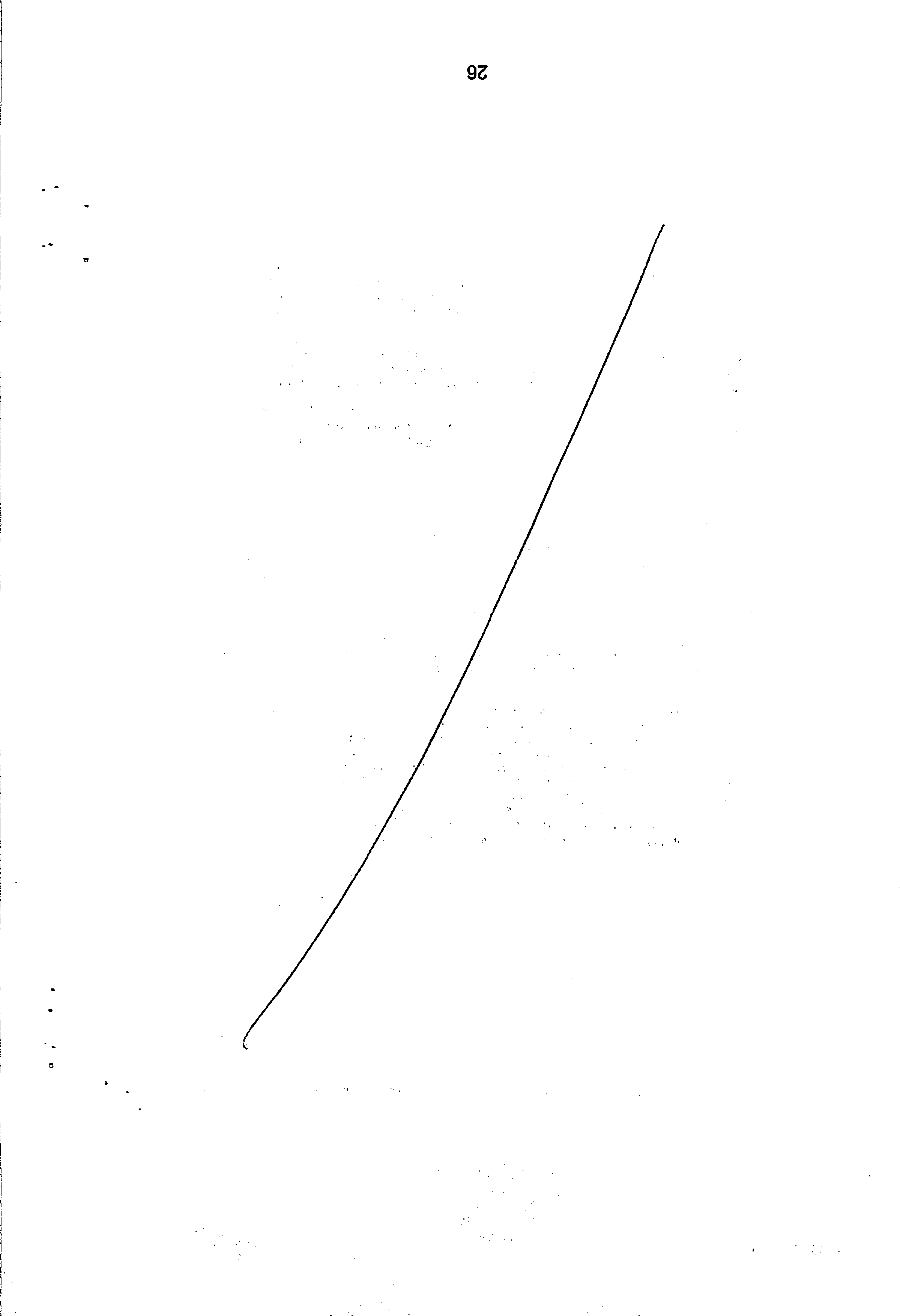 05/2007r-Mlf.,EAClUSl'.'O PAH.\ r,oc.u,,• •.ros ·.olMIIA.L[S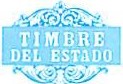 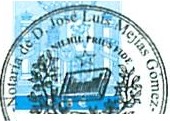 .Goroncl Munlclp:1I do Cullum y Depones do Sta.Lucia, S. A C/Poema oc l..J t.lalcla, 16 - l5110 Sanl:l Lucia - Gran Canana N I.F · A - 352()-l,I 118C3883595111 : 918 75a0!0Cultura)928 75 56 96 (DcP<lllCS)Fax; 928 75 12 18SANTt, LUCl.t..t..tonoo Munlclp:,IVisto el dictamen favorable emitido por la Comisión Municipal Informativa de Educación. Cultura. Deportes y Acción Social, que se liene por reproducido.Sometido a votación, se adopta con el voto favorable de los Sres. Concejales D. Silverio Matos Péreusidente), D. Antonio Ruiz Pérez, Dña. Juana Maria Alvarado Santana. D. José Fra lsc Rios Sánchez. Dña. Carolina Suárez Rivera. D. Aurelio Falcón Déniz. Dña. lnmacul a . Ramlrez Marrero. D. Juan Antonio García Cubas. D. Francisco José García López, . L is Alberto Campos Jiménez. D. Ramón José Ramos Rodríguez: con los votos en co]jiª elos Sres. Concejales. D. Francisco Mario Arbelo Arliles, Dª Oiga Cáceres Peñate. D E nesto Pérez Reyes. Dña. María del Carmen Martinez Martln. D. Ruflno Pérez Ramir  D. Julian Rafael Suárez Almeida. el siguiente acuerdo:ÚNICO:  PtOBAR la modiflcación del artículo 2 de los Estatutos sociales de la«GERENCIA M N CIPAL DE CULTURA Y DEPORTE DE SANTA LUCIA. S.A.». relativo asu objeto so· 1,  n el fln de ampliar éste y, por ende, la actividad de la sociedad, Incluyendo d s nu vos apartados en el mencionado precepto en el que se recojan los siguientes o jotivo :ta índusiializncíón, transformación, comercialización. promoción, adquisición y/o venta de producto vegetales: animales y sus productos derivados; productos agrícolas, artesanales: indus riales y similares; transformados o sin transformar, a Organismos, Entidades, a persa as flsicas y/o jurldlcas, públicas y/o privadas, nacionales y/o extranjeras, independientement del ámbito de su actuación.La producción. contratación, difusión, venta y/o adquisición, de publicidad y/o programas audiovisuales, que se diseñen, produzcan. realicen o dirijan. bien desde la radio y/o televisión municipal o por empresas que presten estos servicios, así como. la prestación de los servicios expresados para otros Organismos, Entidades. personas físicas y/o jurídicas, públicas y/o privadas. nacionales y/o extranjeros. e independientemente de que su ámbito de actuación sea local, nacional o internacional.En consecuencia el artículo 2 de los Estatutos Sociales queda con la siguiente redacción:Artículo 2La Sociedad tiene por objeto:La producción de energía eléctrica a partir de los recursos naturales renovables, la explotación de parques eólicos y la venta de la energía eléctrica producida por los mismos, para facilitar el desarrollo y mejorar los resultados de tas actividades de sus socios.La prestación y promoción de servicios y actividades. culturales, educaLivas y deportivas, de lodo tipo y. en especial, ejecutar toda la actividad de esta clase que desarrolle el Ilustre Ayuntamiento de Santa Lucia, asi como coordinar el funcionamiento y mantenimiento de todas las instalaciones municipales de carácter deportivo cultural.{f;27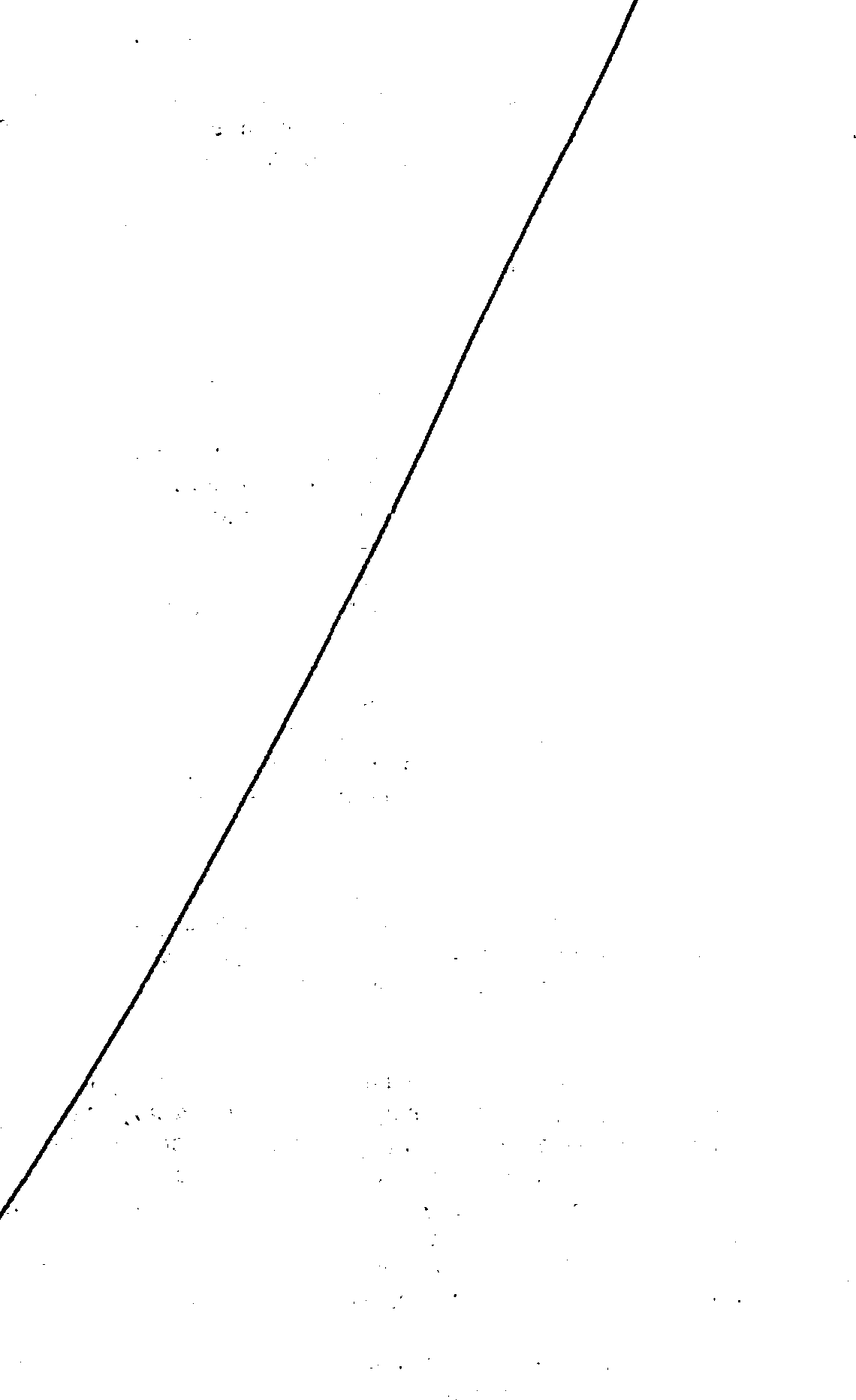 &PAºFI l )(CLUSl\/0 PA11A OOCUVlNTOS tJOT/10IA.L(S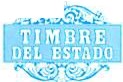 8C388359405/2007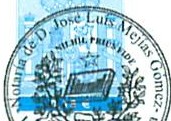 S.ht-lTt. LUCIAt..lonao r.tunlclpnlGerencia Municipal do Cullura y Ooportos uo Sta.Lucio, S. A. C/ Poema de La 1•,\alcta. 16- 35110 SMta Lucia -Gr:in C.lnaua N.1.F.: A- 35204411Tlls.:92875 4600 (Cultura)926 7556 96 (0ep011CS)Fat: 92875 12 18La industrializacióin transformación, comercialización, promoción, adquisición y/o venta de productos vegit s;animales y sus productos derivados; productos agrícolas,artesanales; industriales	si ilares; transformados o sin transformar, a Organismos. Entidades, a personas físi as yto Jur!dicas, públicas y/o privadas, nacionales y/o extranjeras,independientemente de·l	bifo de su actuación.O) La producció , ontratación. difusión, venta y/o adquisición, de publicidad y/o programas audiovisuale , ue se disefien, produzcan, realícen o dirijan, bien desde la radio y/o televisión municipal por empresas que presten estos servicios, así como, la prestación de los servicios expr sados para otros Organismos, Entidades, personas físicas y/o jurídicas, públicas y/o rivadas, nacionales y/o extranjeros, e independientemente de que su ámbito de actuación  local, nacional o internacional.Sin Zªrá(er limitativo, se enumeran "Ad exemplum" las siguientes finalidades concretas del o elo social:1.- O  INOOLtSPECIALMENTE CULTURAL·Prestar los se icios propios del actual "Ateneo Municipal", incluso los talleres culturales y otros: los  e Conservatorio y Banda de Música, los de Teatro, representaciones y actuaciones similares; la coordinación y funcionamiento de las "Casas de Cultura", y de las "Bibliotecas Municipales"; el desarrollo de los Planes de "Acción Cultural en los Barrios"; el mantenimiento y utilización de los equipos de megafonía y de todo el material de Cultura, incluso bancos, escenarios etc... ; la promoción de ediciones bibliográficas, de revistas y de una "Emisora de Radio"; la creación de museos y mantenimiento de Patrimonio Cultural Etnográfico. el fomento de cursillos educativos y culturales: la coordinación de todas las fiestas de carácter municipal, así como de los carnavales, escuelas municipales para actividades culturales especiíicas, acciones conjuntas con otras instituciones, organismos, empresas o personas públicas o privadas.Y, en general, la coordinación y dirección de toda la actividad cultural o educativa municipal con la de cualesquiera otras Instituciones. organizaciones, empresas o personas. nacionales o extranjeras, ya sean públicas o privadas.2.- DE ORDEN ESPECIALMENTE DEPORTIVO:El fomento del Deporte Escolar: La coordinación de los torneos o campeonatos Municipales; el funcionamiento de las "Escuelas deportivas" incluyendo la coordinación, el uso y el mantenimiento; la ejecución y desarrollo del "Plan de Gimnasia de Barrios"; la dirección de las "Campañas de Promoción Deportivas'; asi como de cursillos de este orden; la coordinación de los monitores deportivos, el mantenimiento y formación de la biblioteca deportiva, y, en general, la coordinación y dirección de toda la acción deportiva municipal con la de cualesquiera otras instituciones. organizaciones, empresas o personas, nacionales y extranjeras, ya sean públicas o privadas, incluso actividades conjuntas.{!;29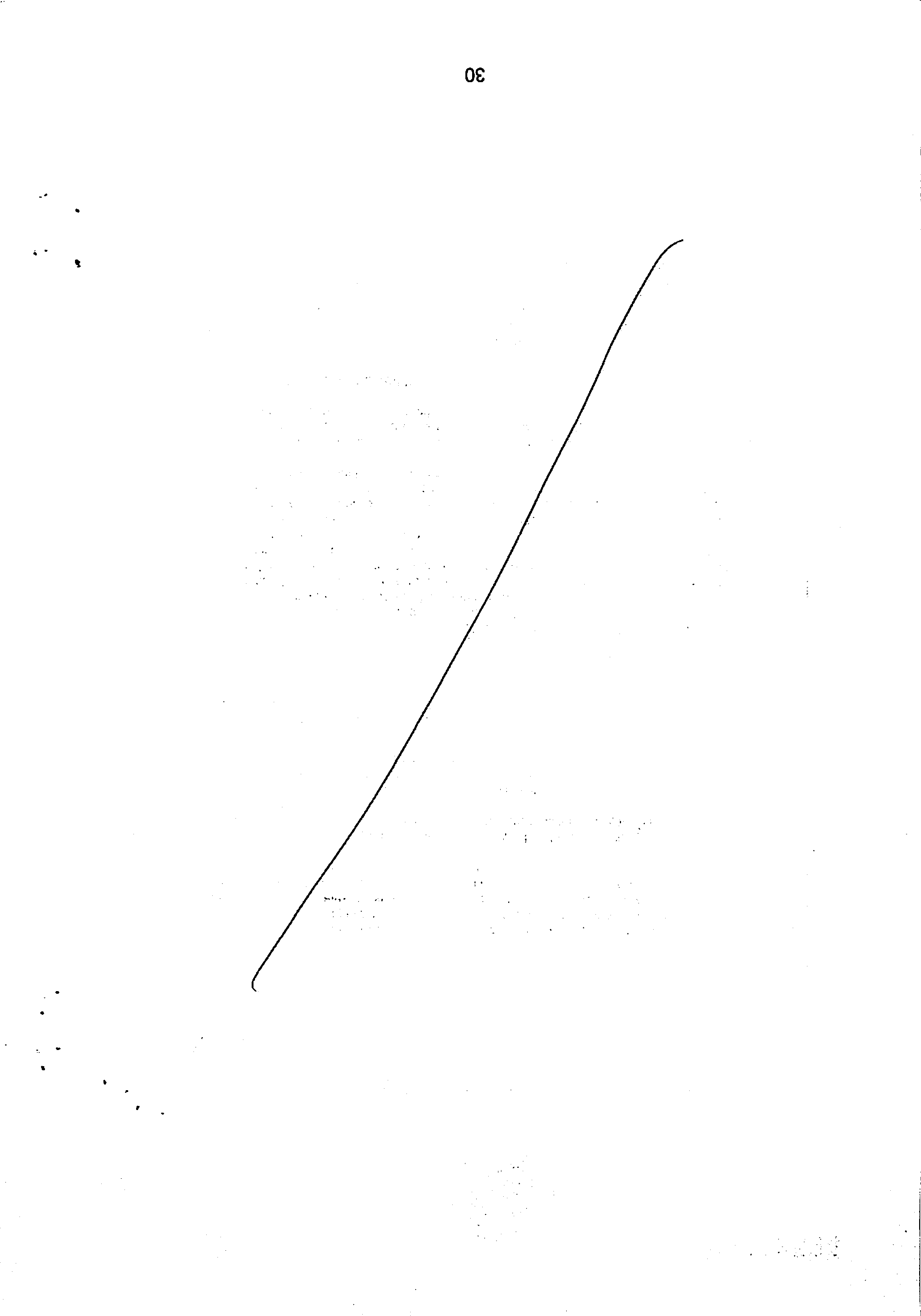 05/2007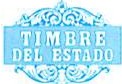 NTI. LUCIAAIo no o f,t u n I e i p Q tl'AI'! l f XCLU OIVO rAHA DOCUMENTOS UOTA :1\LL$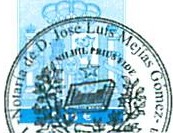 Goroncla Municipal do Cullur.i y Doportos do Sta. Lucia, S. A. CI Poe:n.-1do La l.lalcta. 16- 35110 San Lucia - Gran Canarui N.1.F.: A- 352044118C3883593TU,.: 928 75 46 00 (Cultura)928 75 5600 (OepcrtesJFnx: 920 7512 183.- DE INDOLE ESPECIALMENTE ECONOMICO:La gestión Económica y administración de su patrimonio, y de sus ingresos y gastos en base a sus presupuestos.La fijación de los ]portes delas cuotas o previos que se devenguen y su cobro efectivo, así como de I  ubvenciones, premios o donativos, que se reciban, ya sean del Ayuntamiento o de ot s Organismos, Entidades, empresas o particulares, españoles y extranjeros, ya sean p bli o o privado.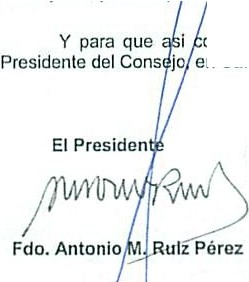 :onste, expido la presenle de orden y con el visto bueno del Sr. en Santa Lucia, a veintiséis de Abril de dos mil siete.¡-¡<.'"Z\-Ante mi,La Secretaria Acctal.r :..• -: ...\; ..  .",. '	.		-• •,1•.-l".•,',".J... LU, _.;,.....!A	r--	/,·• ,iec !. untclptfpo. María del Carmen Sosa SantanaL-  •·,,;,. -1:.C\!UU""'"It._  :; a. ::.::: :-1..1ucu,,,. ur.: .\ J e-:.:1 J31A LUCIAAtoneo MunlclpalGorencla Municipal do Culturo y Doportos do Sta. Lucia, S. A. C/ Poema de La Maleta, 16 - 35110 Santa Lucia - Gran Canana N.I.F.: A-35204411nts.: 92875 48 00 (Cullum)928 75 56 96 (Dopoftl!S)Fax: 928 75 12 18DÑA. MARIA DEL CARMEN SOSA SANTANA, SECRETARIA DEL CONSEJO DE ADMINISTRACIÓN DE LA GERENCIA MUNICIPAL DE CULTURA Y DEPORTES DE SANTA LUCIA, S.ACERTIFICA.- Que el Ayuntamiento Pleno, en funciones de Junta General de la Gerencia Municipal de Cultura y Deportes de Santa Lucia, S.A., en sesión extraordinaria celebrada en el municipio de Santa Lucia de Tirajana (Las Palmas) el dla dieciocho de Abril de dos mil siete, según convocatoria nominal realizada al efecto con fecha trece de Abril de dos mil siete, adoptó con el voto a favor de los Sres. Concejales D. Silverio Matos Pérez. D. Antonio Ruiz Pérez, Df\a. Juana Maria Alvarado Santana, D. José Francisco Rlos Sánchez, Dña. Carolina Suárez Rivero, D. Aurelio Falcón Dénlz. ona. Inmaculada C. Ramlrez Marrero, D. Juan Antonio Garcia Cubas, D. Francisco José García López, O. Luis Alberto Campos Jiménez, O. Ramón José Ramos Rodríguez; con los votos en contra de los Sres.Concejales, D. Francisco Mario Arbelo Artlles, oa Oiga Cáceres Peñate, D. Ernesto PérezReyes, Dfta. Maria del Carmen Martinez Martin, D. Rufino Pérez Ramirez, D. Jullán Rafael Suárez Almeida, el siguiente acuerdo:1.- APROBACIÓN, SI PROCEDE DE LA MODIFICACIÓN DEL ARTICULO 2 DE LOS ESTATUTOS SOCIALES DE LA "GERENCIA MUNICIPAL DE CULTURA Y DEPORTES DE SANTA LUCIA, S.A.", QUE REGULA EL OBJETO SOCIAL DE LA ENTIDAD MERCANTIL, CON EL FIN DE AMPLIAR ÉSTE Y, POR ENDE, LA ACTIVIDAD DE LA SOCIEDAD.El Sr. Presidente da lectura del ordinal a tratar, cediendo la palabra el Sr. Concejal de Fomento, Urbanismo y Comercio, D. Antonio Ruiz Pérez quien expone los términos de la propuesta.Finalizada su exposición, el Sr. Alcalde abre un turno de intervenciones.(...).Vista el Acta de la sesión extraordinaria, celebrada por el Consejo de Administración de la Gerencia Municipal de Cultura y Deportes de Santa Lucia. S.A. celebrada el dla trece de abril de dos mil siete, que obra en el expediente y que se tiene por reproducida.Visto el Informe-Propuesta del Presidente del Consejo de Administración de la "Gerencia Municipal de Cultura y Deportes de Santa Lucia, S.A.", de fecha 13 de Abril de 2007. cuyo tenor literal es el siguiente:-INFORME PROPUESTA QUE EMITE EL CONSEJO Dé ADMINISTRACIÓN DE LA«GERENCIA MUNICIPAL DE CULTURA Y DEPORTE DE SANTA LUCIA, S.A.», A LA JUNTA GENERAL EXTRAORDINARIA DE LA SOCIEDAD MUNICIPAL. A LOS éFéCTOS Dé MODIFICACIÓN DEL ARTICULO 2 DE LOS ESTATUTOS SOCIALES DE LA SOCIEDAD, QUE REGULA EL OBJETO SOCIAL DE LA CITADA ENTIDAD MERCANTIL. CON EL FIN DE AMPLIAR ÉSTE Y, POR ENDE, LA ACTIVIDAD DE LA SOCIEDAD.En relación con la propuesto de modificación del articulo 2 de los Estatutos Sociales de la«GERENCIA MUNICIPAL DE CULTURA Y DEPORTE DE SANTA LUCIA, S.A.», en lo referente a su32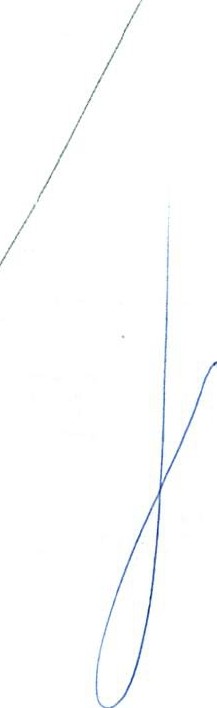 Z6St88t88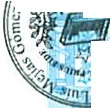 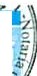 ...,	'	.lOOZISO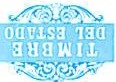 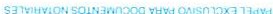 ·t.; Gerondn Munldpal do Cultura y Dol)Ortoa do Sin. Lucia, S. A.Tlls.: 928 75 48 00 {Cultura)928 75 56 96 (DepolteSIFax: 928 7512 18ANTA LUCIAAtonoo Hunlclpnlobjeto social, con el fin de ampliar éste y, por ande, la actividad de la sociedad, da conformidad con lo dispwsto en el articulo 144.1 e) del Real Decreto Legislativo 1564/1989, de 22 de Diciembre, por el que se aprueba el Texto Refundido de la Ley de Sociedades Anónimas, se informa que:En sesión extraordinaria celebrada por al Consejo de Administración de la «GERENCIA MUNICIPAL DE CULTURA Y DEPORTE DE SANTA LUc/A. S.A.» el 13 de abril de 2.007, se acordópor unanimidad aprobar la modificación del artlcu/o 2 de los Estatutos Sociales de la citada entidad mercantil, relativo el objeto social, Incluyendo dos (2) nuevos apartados en el mencionado precepto donde se recojan los siguientes objetivos:Le fmalidad de la modificación del articulo 2 de dicho Estatuto es, por una parte, posibilitar a la «GERENCIA MUNICIPAL DE CULTURA Y DEPORTE DE SANTA LUCIA. S.A.». laindusltfalización, transformación, comercialización, promoción, adquisición y/o venta de productosvegetales: animales y sus productos derivados: productos agrícolas, artesanales: industriales y similares del Municipio de Santa Lucia, transformados o sin transformar a Organismos, Entidades, a personas flsicas y/o jurldicas, públicas y/o privadas, nacionales y/o extranjeras, independientemente del ámbito de su actuación.El Ayuntamiento de Santa Lucía, en usos de las facultades referidas, ha formalizado en los últimos meses, diversos convenios de cclaboración con Entidades y Administraciones Públicas, fruto de to:; cuales, la referida Administración Pública, recibe en espacie. como contraprestación por la utilización de instalaciones y medios de titularidad Municipal, productos agrtco/as, artasanales, industriales y similares, transformados o sin transformar, que sen!n posteriormente utilizados parapromocionar la imagen del Municipio de Santa Lucia y lo de sus productos de calidad. Por lo expuesto, resulta conveniente que la «GERENCIA MUNICIPAL DE CULTURA Y DEPORTE DE SANTA LUCIA. S.A.», pueda realizar las funciones expuestas al inicio del párrafo anterior.Por otra parte, otro de to:; objetivos de ta modificación del articulo 2 de dicho estatuto. es posibilitar a la «GERENCIA MUNICIPAL DE CULTURA Y DEPORTE DE SANTA LUCIA, S.A.>>, laproducción, contratación, difusión, venta y/o adquisición, de publicidad y programas audiovisuales, que se diseñen, produzcan. realicen o dirijan, bien desde la radio y/o televisión municipal o bien por empresas que presten estos servicios, asl como, la prestación de los servicios expresados para otros Organismos, Entidades, personas llsicas y/o jurldicas, públicas y/o privadas, nacionales y/o extranjeros, e independientemente de que su ámbito do actuación sea local, nacional o internacional.De este modo, la radio y televisión local. a través de su personal y colaboradores, y diferentes empresas. realiza programas de radio y televisión de contenido cultural, informativo, deportivo. entretenimiento y actualidad. Estos programas, diseñados, realizados y producidos por Radio Televisión Tagoror, directamente, o por empresas de servicios contratadas al efecto, se confeccionan bajo la supervisión y dirección de la «GERENCIA MUNICIPAL DE CULTURA Y DEPORTE DE SANTA LUCIA, S.A.», y bajo los criterios prioritarios de máxima calidad y absoluto rigor y veracidad en sus contenidos y siempre con el máximo respeto a la ciudadanfa.Los éxitos deportivos obtenidos por los diferentes clubes municipales, entre ellos, el ascenso de categorla de la Unión Deporliva Vecindario, y In celebración de determinados eventos deportivos de gran interés paro el Municipio y con repercusión inlomaclonal, como es la organización delCampeonato del Mundo de Windsurfmg, suponen una inmejorable plataforma para la promociónturlstica del Municipio de Santa Lucia, en los principales mercados turisticos, por el enorme impacto promocional que supone su celebración. Consecuentemente con lo anterior, se considera preciso que la «GERENCIA MUNICIPAL DE CULTURA Y DEPORTE DE SANTA LUCIA. S.A.», amplíe suactividad y asuma nuevas competencias estatutarias. con el objeto de ¡x,sibilitar la promoción, difusión, adquisición y/o venta de publicidad y programas audiovisuales que se diseñen. produzcan,((lJ34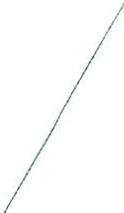 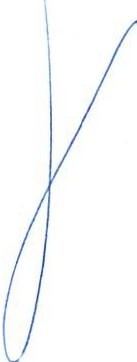 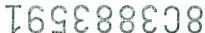 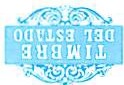 l TVlhVfU' SO!.Jfdt"1.l'.XXJ \,tJ\',J Qi\t$01:,lX:3llov'd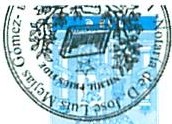 LOOG/SO·	G11n1nclll Munldpal do Cultuni y Doportos de Sta. Lucia, S. A. C/ Poomll do La 11.lalola. 16 -35110 Sonia Lucia - Gran Conalia N.I.F.: A - 35204411Tlls.: 928 75 48 00 (Cultura)928 75 55 96 {Deportes)Fax: 928 75 12 1BANTA LUCIAAtanoo &lunlclpolrealicen o dirijan bien, en la radio y/o televisión municipal, o bisn por empresas que presten estos servicios, permitiendo Is cobertura de eventos deportivos para otras televisiones y radios de ámbito local, nacional o inlernac/onat, reservándose en ambos supuesto, si legalmente fuera procedente, losderechos de propiedad intelectual y de imagen (copyright).En virtud de los antecedentes expuestos y con el fin de posibilitar la realización de las actividades anteriormente referidas, se propone s la Junta General de ta «GERENCIA MUNICIPAL DE CULTURA Y DEPORTE DE SANTA LUCIA, S.A.i, la adopción de los siguientes acuerdos:PRIMERO.- APROBAR la modificación del articulo 2 de tos Estatutos sociales de la«GERENCIA MUNICIPAL DE CULTURA Y DEPORTE DE SANTA LUCIA. S.A.», relalivo a su objetosocial, con el fin de ampliar éste y, por ende, ta actividad de ta sociedad. incluyendo dos nuevos apartados en el mencionado precepto en et que se recojan tos siguientes objetivos:La industrialización, transformación, comercialización, promoción, adquisición y/o venta de productos vegetales; animales y sus productos derivados; productos agrtco/as, artesanales: industriales y similares; transformados o sin transformar, a Organismos, Entidades, a personas flsicss y/o jurfdicss, públicas y/o privadas, nacionales y/o extranjeras. independientemente del ámbito de su actuación.La producción, contratación, difusión, venia y/o adquisición, de publicidad y/o programas audiovisuales, que se disetlen, produzcan, realicen o dirijan, bien desde Is radio y/o televisión municipal o por empresas que presten estos servicios, sst como, la prestación de los servicios expresados para otros Organismos. Entidades, personas flsicas y/o jurldicas. públicas y/oprivadas. nacionales y/o extranjeros. e independientemente de que su ámbito de actuación sea local, nacional o internacional.En consecuencia el articulo 2 de los Estatutos Sociales queda con la siguiente redacción: Articulo 2La Sociedad tiene por objeto:La producción de energla el6ctrica a partir da los recursos naturales renovables. la explotación de parques eólicos y la venia de la energfa el6ctrica producida por los mismos. para facilitar el desarrollo y mejorar los resultados de las actividades de sus socios.La prestación y promoción de servicios y actividades, culturales, educativas y deportivas, de todo tipo y, en especial, ejecutar toda la actividad de esta clase que desarrolle el Ilustre Ayuntamiento de Santa Lucia, esf como coordinar el funcionamiento y mantenimiento de todas las instalaciones municipales de carácter deportivo cu/lural.La industrialización, tmnsformeción. comercialización, promoción. adquisición y/o venta de productos vegetales; animales y sus productos derivados; productos agrlcolss. artesanales: Industria/os y similares; transformados o sin transformar. a O¡ganismos, Entidades. a personas flsicas y/o jurldicss, públicos y/o privadas, nacionales y/o extranjeras. independientemente del ámbito de su actuación.La producción, contratación, difusión, venta y/o adquisición, de publicidad y/o programas audiovisuales. que se diseilen, produzcan. realicen o dirijan. bien desde la radio y/o televisión&36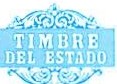 05/2007f\\P-fl EXCLUSIVO f'AHA oocu,.11:;·,rcs.•;ofAfll,\l l,$8C3883590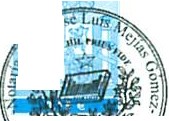 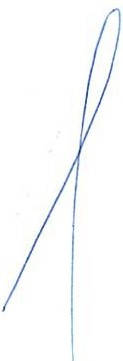 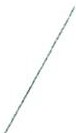 37A LUCIA:. lo n oo L!u n te i pa tGoronda Munldpal do Culluni y Doponos do Sta. Lucia, S. A. C/ Poema do Lo Moleta. 16-35110 Santa Lucia - Gran Canana N.1.F.: A - 35204411Tlls.: 928 75 48 00 (Cultura)928 75 5896 (Deportes)Fax; 928 75 12 18municipal o par empresas que prestan estos servicios. asl como, la prestación de los servicios expresados para otros Organismos, Entidades, personas llsicas y/o jurldicas, públicas y/o privadas, nacionales y/o extranjeros, e indapendientamante de que su ámbito de actuación sea local, nacional o intamacional.Sin carácter limitativo, so enumeran "Ad axamplum· las siguientes finalidades concretas del objeto social:1.- DE INDOLE ESPECIALMENTE CULTURAL:Prestar los servicios propios del actual "Ateneo Munfcipar. incluso los tallares cultura/es y otros: los da Conservatorio y Banda da Música, los da Teatro, representaciones y actuaciones similares: la coordinación y funcionamiento de las ·casas da Cultura·, y de las "Bibliotecas Municipales·: el desarrolkJ de los Planas do "Acción Cultural en los Barrios"; el mantenimiento y utllización da los equipos de magafonla y de todo el material de Cul/ura, incluso bancos. escenarios ate... ; la promoción de adiciones bibliogréficas. de revistas y da una "Emisora de Radio"; la creación da museos y mantenimiento de Patrimonio Cul/ural Etnográfico. el fomento de cursillos educativos y culturo/as; la coordinación de todas las fiestas de caréctermunicipal, asi como de los camavalas, escuelas municipales para actividades culturales especificas, accionas conjuntas con otras instituciones, organismos, empresas o personas públicas o privadas.Y, en general, la coordinación y dirección de toda la actividad cultural o educativa municipal con la de cualesquiera otras instituciones, organizaciones, empresas o personas, nacionales o extranjeras, ya sean públicas o privadas.2.- DE ORDEN ESPECIALMENTE DEPORTIVO:El fomento del Deporte Escolar: La coordinación de los tomaos o campeonatos Municipales; al funcionamiento da las "Escuelas deportivas· incluyendo la coordinación, el uso y et mantenimiento; la ejecución y dasatTOJlo del "Plan de Gimnasia de Barrios"; la dirección de las·campañas de Promoción Deportivas"; asf como de cursillos de este orden; la coordinación da los monitores deportivos, al mantenimiento y formación da la biblioteca deportiva, y, en general, la coordinación y dirección da toda la acción deportiva municipal con la de cualesquiera otras instituciones, organizaciones, empresas o personas, nacionales y axlranjeras, ya sean públicas o privadas, incluso actividades conjuntas3.- DE INDOLE ESPECIALMENTE ECONOMICO:La gestión Económica y administración do su patrimonio, y da sus ingresos y gastos en basea sus presupuestos.La fijación de los importes de tas cuotas o previos que se devenguen y su cobro efectivo. asi como de las subvencionas, premios o donativos, que se reciban, ya sean del Ayuntamiento o de otros Organismos, Entidades, empresas o particulares, españoles y extranjeros, ya sean publico o privado.SEGUNDO.- Facultar, indislfntamenle, af Presidente y Secretorio del Consejo de Administración. con al fin de que realice los actos y formalice tos documentos, incluso complementarios y/o aclaratorios y también la corrección de errores materiales, en su caso. en orden a la formalización, protocolización, ejecución a inserción en el Registro Mercantil da los mencionados Acuerdos.Y para que consta a los efectos que procodan, se firma al presente intom1e (...)&3805/2007P/\P l EXCIus1vo PAR,\ OOClJMfNTOS NOT/1.RIALFS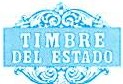 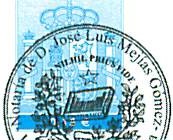 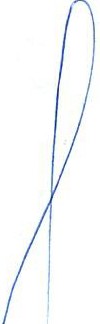 /8C3883589/39· O	Garoncla Munlclpal de Cultura y Deportes do Sta. Lucla,s. A. C/ Poema de La Msluta, 16- 35110 Santa Lucia - Gran Canana N.I.F.: A-35204411THs.: 928 75 48 00 (Cultura)928 75 56 98 (Depones)Fa : 928 75 12 18ANTA LUCIAAlonoo f.lunlclpalVisto el dictamen favorable emitido por la Comisión Municipal Informativa de Educación, Cultura, Deportes y Acción Social, que se tiene por reproducido.Sometido a votación, se adopta con el voto favorable de los Sres. Concejales D. Silverio Malos Pérez (Presidente), D. Antonio Ruiz Pérez, Oña. Juana Maria Alvarado Santana, D. José Francisco Rios Sánchez, Dña. Carolína Suárez Rivero, D. Aurelio Falcón Déniz, Dña. Inmaculada C. Ramirez Marrero, D. Juan Antonio Garcla Cubas. D. Francisco José Garcia López, D. Luis Alberto Campos Jiménez. D. Ramón José Ramos Rodríguez; con los votos en contra de los Sres. Concejales, D. Francisco Mario Arbelo Artiles, Dª Oiga Cáceres Peñate, D. Ernesto Pérez Reyes, Df\a. Maria del Carmen Martínez Martín, D. Rufino Pérez Ramlrez, D. Julián Rafael Suárez Almeida, el siguiente acuerdo:ÚNICO: APROBAR la modificación del articulo 2 de los Estatutos sociales de la«GERENCIA MUNICIPAL DE CULTURA Y DEPORTE DE SANTA LUCIA, S.A.», relativo asu objeto social, con el fin de ampliar éste y, por ende, la actividad de la sociedad, incluyendo dos nuevos apartados en el mencionado precepto en el que se recojan los siguientes objetivos:La industrialización, transformación, comercialización, promoción, adquisición y/o venta de productos vegetales; animales y sus productos derivados; productos agrícolas, artesanales; industriales y similares; transformados o sin transformar, a Organismos, Entidades, a personas fisicas y/o jurldlcas, públicas y/o privadas, nacionales y/o extranjeras, independientemente del ámbito de su actuación.La producción, contratación, difusión, venta y/o adquisición, de publicidad y/o programas audiovisuales, que se disel\en, produzcan, realicen o dirijan, bien desde la radio y/o televisión municipal o por empresas que presten estos servicios, asi como, la prestación de los servicios expresados para otros Organismos, Entidades, personas físicas y/o jurídicas, públicas y/o privadas, nacionales y/o extranjeros, e independientemente de que su ámbito de actuación sea local, nacional o internacional.En consecuencia el articulo 2 de los Estatutos Sociales queda con la siguiente redacción:Articulo 2La Sociedad tiene por objeto:La producción de energia eléctrica a partir de los recursos naturales renovables, la explotación de parques eólicos y la venta de la energla eléctrica producida por los mismos. para facilitar el desarrollo y mejorar los resultados de las actividades de sus socios.La prestación y promoción de servicios y actividades, culturales, educativas y deportivas, de todo tipo y, en especial, ejecutar toda la actividad de esta clase que desarrolle el Ilustre Ayuntamiento de Santa Lucia, asl como coordinar el funcionamiento y mantenimiento de todas las instalaciones municipales de carácter deportivo cultural.40f ,\l'íI f i-'C1 U IVO PAR,\ DOCUMétHOS ,'1;01AHIALL505/2007i:.:.-" -.,.A':i'i( . I'	::-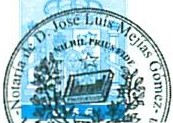 ll!3mJl	1 1l '> «,-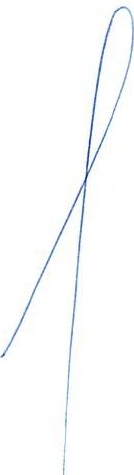 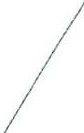 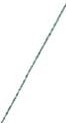 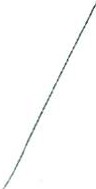 //8C3883588/41A LUCIA:.1onoo MunlclpolGornncla Munlclpal do Culturo y Doportos do Sta. Lucio, S. A. CI Pocunn ero La Maleta, 16 -35110 Santa Luda -Gran c.,nan:i N.1.F.: A- 35204411Tlls.: 928 75 48 00 (Cu!IUra)928 75 56 98 (Deportes)Fnx: 928 75 12 18La industrialización, transrormación, comercialización, promoción, adquisición y/o venta de productos vegetales; animales y sus productos derivados; productos agrícolas, artesanales; industriales y similares; transformados o sin transformar, a Organismos, Entidades, a personas ílsicas y/o jurldicas, públicas y/o privadas, nacionales y/o extranjeras. independientemente del ámbito de su actuación.O) La producción, contratación, difusión, venta y/o adquisición, de publicidad y/o programas audiovisuales, que se disefíen, produzcan, realicen o dirijan, bien desde la radio y/o televisión municipal o por empresas que presten estos servicios, asl como, la prestación de los servicios expresados para otros Organismos, Entidades. personas físicas y/o jurldicas, públicas y/o privadas, nacionales y/o extranjeros, e independientemente de que su ámbito de actuación sea local, nacional o internacional.Sin carácter limitativo, se enumeran "Ad exemplum« las siguientes finalidades concretas del objeto social:1.- DE INDOLE ESPECIALMENTE CULTURAL:Prestar los servicios propios del actual "Ateneo Municipar, incluso los talleres culturales y otros: los de Conservatorio y Banda de Música, los de Teatro, representaciones y actuaciones similares; la coordinación y funcionamiento de las ·casas de Cultura", y de las "Bibliotecas Municipales·; el desarrollo de los Planes de "Acción Cultural en los Barrios·; el mantenimiento y ulillzaclón de los equipos de megafonía y de todo el material de Cultura, Incluso bancos, escenarios etc... ; la promoción de ediciones bibliográficas, de revistas y de una "Emisora de Radio"; la creación de museos y mantenimiento de Patrimonio Cultural Etnográfico, el fomento de cursillos educativos y culturales; la coordinación de todas lasfiestas de carácter municipal, asi como de los carnavales, escuelas municipales para actividades culturales especificas, acciones conjuntas con otras instituciones. organismos, empresas o personas públicas o privadas.Y, en general, la coordinación y dirección de toda la actividad cultural o educativa municipal con la de cualesquiera otras instituciones, organizaciones, empresas o personas, nacionales o extranjeras, ya sean públicas o privadas.· DE ORDEN ESPECIALMENTE DEPORTIVO:El fomento del Deporte Escolar: La coordinación de los torneos o campeonatos Municipales; el funcionamiento de las "Escuelas deportivas" incluyendo la coordinación. el uso y el mantenimiento; la ejecución y desarrollo del •pian de Gimnasia de Barrios·; la dirección de las "Campallas de Promoción Deportivas"; así como de cursillos de este orden; la coordinación de los monitores deportivos, el mantenimiento y formación de la biblioteca deportiva, y, en general, la coordinación y dirección de toda la acción deportiva municipal con la de cualesquiera otras instituciones, organizaciones, empresas o personas. nacionales y extranjeras, ya sean públicas o privadas, incluso actividades conjuntas.·42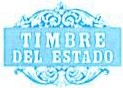 05/2007f-'M'U 1 (. I USl'/0 rAn,,t>OCUt,1ftlT()S ;(')Ti\RIAlff,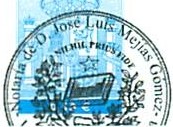 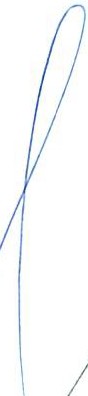 438C3883587,·  I!O:At-1TA LUCIAt.tonoo MunicipalGoroncla Munlclpnl de Culturo y Doportos do Sta. Lucia, S. A. CJ Poema do ui !alota, 16 - 35110 Santa Lucia - Gran canana N.IF.: A-35204411Tlts.: 928 75 48 00(Cultura)928 75 56 9tl (Deportes)Fax: 928 75 12 183.- DE INOOLE ESPECIALMENTE ECONOMICO:La gestión Económica y administración de su patrimonio, y de sus ingresos y gastos en base a sus presupuestos.La fijación de los importes de las cuotas o previos que se devenguen y su cobro efectivo, asi como de las subvenciones, premios o donativos, que se reciban, ya sean del Ayuntamiento o de otros Organismos, Entidades, empresas o particulares, españoles y extranjeros, ya sean publico o privado.Y para que asl conste, expido la presente de orden y con el visto bueno del Sr.Presidente del Consejo, en Santa Lucia, a veintiséis de Abril de dos mil siete.El Presidente¡l{VvvWl!\JAnte mi,La Secretaria Acctal.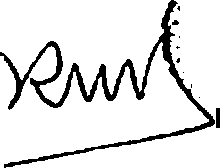 { },. )}. i ,. . !•. ·:- l  ' lJ ,. 1 A	s-/2:do. Antonio <Ruii' Pérezl  _,_' •.	"'"' ... .._L .·'" ., ,· : 1 n idi 1Maria del Carmen Sosa Santana'-·" · ..:•  •	•·.: CIILI.IM Ye:....;..,:·.,.	r. .ih.. Lli-CiA,.t;;.A.r. 1 ,:  '·  J:;,w:..iii44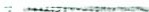 )IJC0.w...-	.;- -	.-e,,	,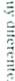 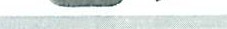 oC0-	.,., nª('D Iw.........!.	. -o-. --o	,	e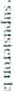 C0.< JoJ1s.e.,..-r-r-m:;el[I".0."0..'-ors	..!!	rn.-.:,-:.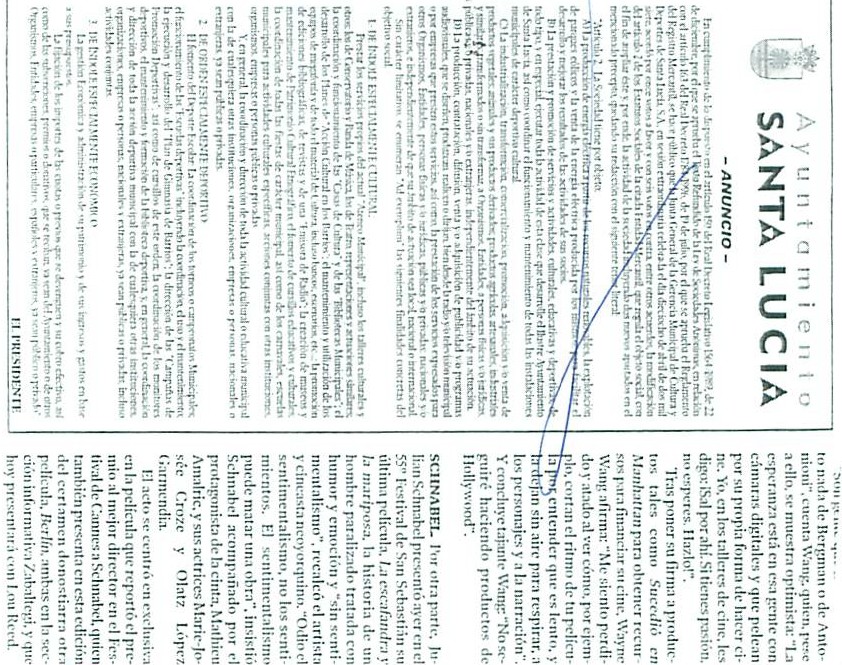 LOOZl O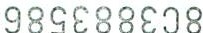 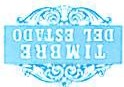 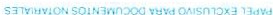 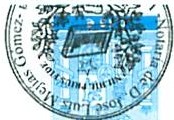 9v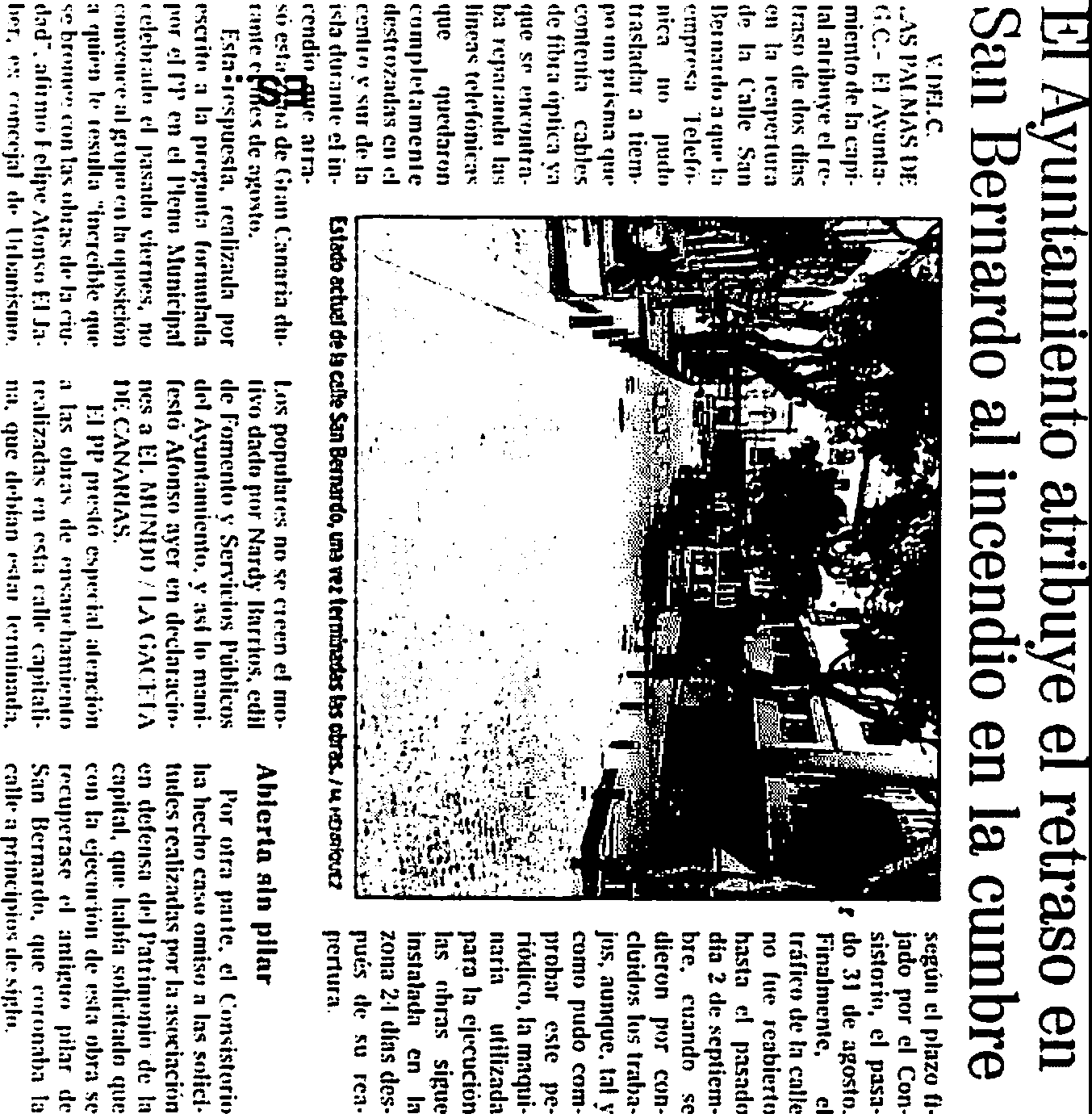 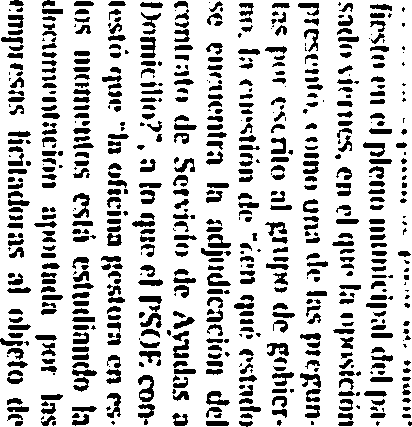 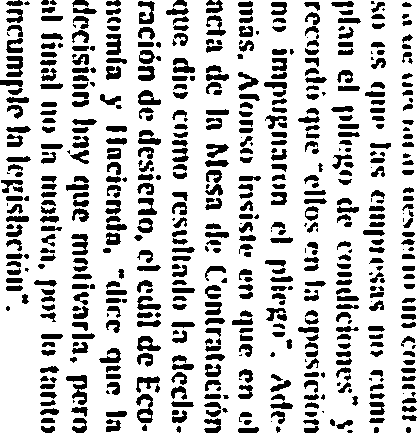 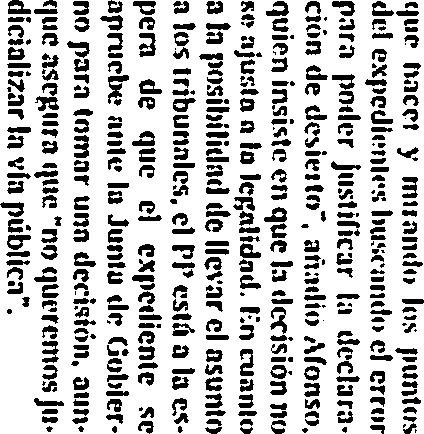 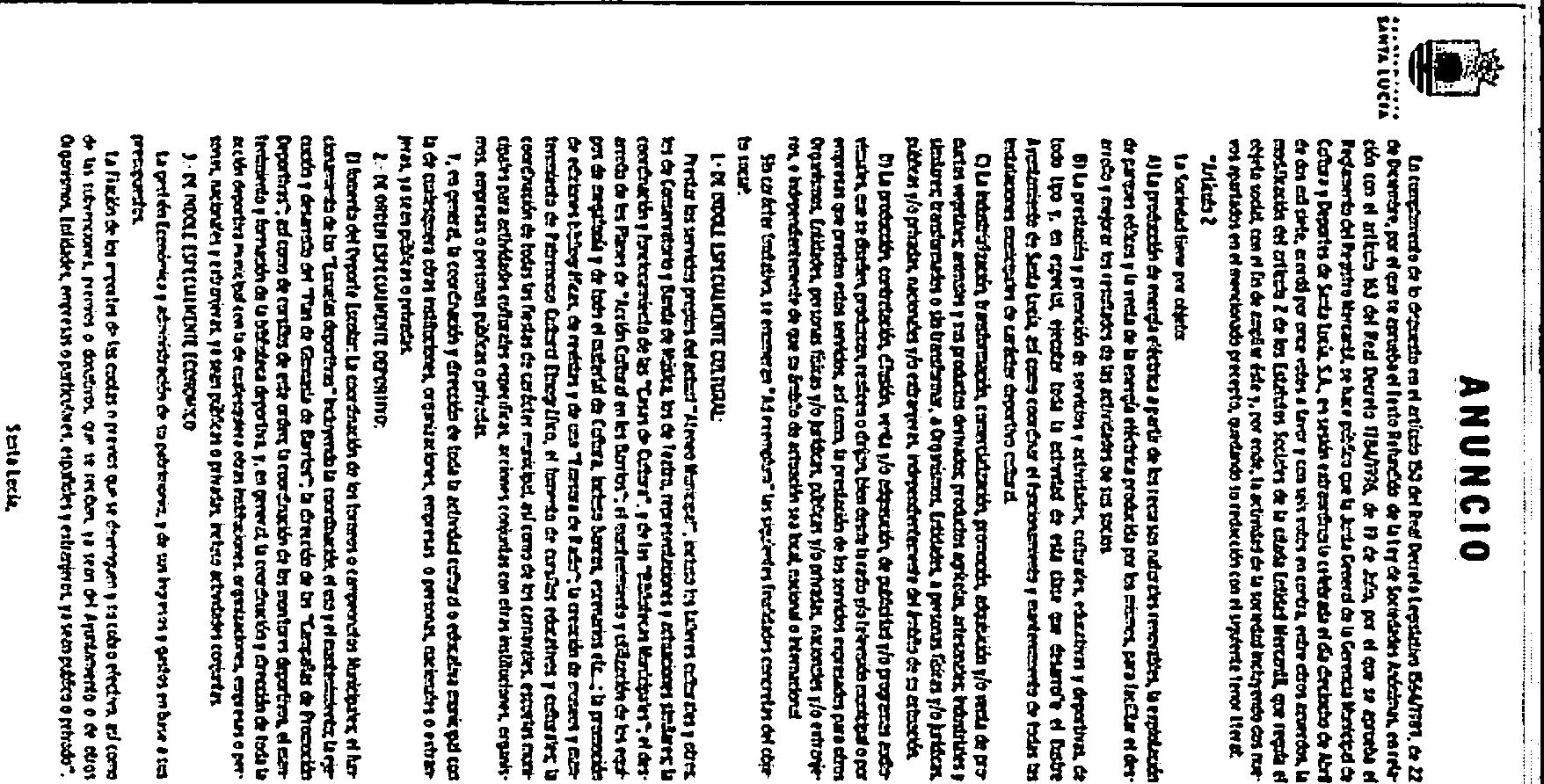 05/20071··11. ·:::, ·.-l',\l'i11((.1LJ l'IOl'AíiA DOCUME•, os ',OlARIALE 18C3883585PRIMERA COPIA LITERAL DE SU MATRIZ, que con el número de orden al principio indicado obra en mi protocolo general corriente de instrumentos públicos, donde dejo nota de esta expedición, y Yo, JOSE LUIS ZARAGOZA TAFALLA, Notario de VECINDARIO y ac­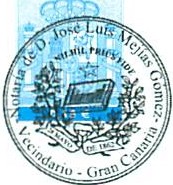 tuando en sustitución por imposibilidad accidental de mi compañero de residencia JOSE LUIS MEJIAS GOMEZ la expido a instancia de ATENEO   MUNICIPAL-GERENCIA,CULTURA   STA   L.,   enveinticuatro folios de papel de uso exclusivo para documentos nota­ riales, serie 8C, números 3883608 y los veintitres anteriores en or­ den correlativo, y en uno más de la misma serie, número 3883584, para la consignación de notas para los Registros y oficinas públicas que signo, firmo, rubrico y sello EN SANTA LUCIA - VECINDARIO, A 2 DE OCTUBRE DE 2.007. Doy fe.-0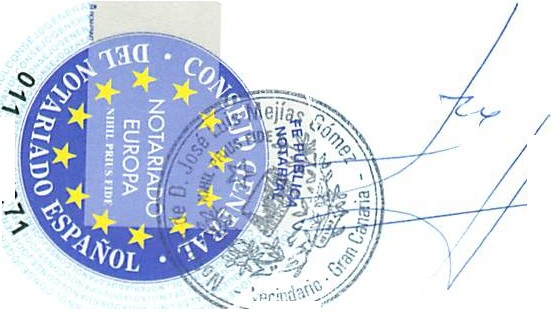 (O.s;..-lt-),----¿-f..'\;Í -..47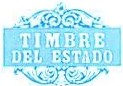 05/2007f·,V'E._l.• l u:.:\'() f'AJ .; 00Cll'-'L";' Y. . 'l'l'A './1,i._[!8C3883584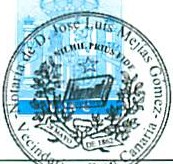 ., ..:.... -· --7,1  nln- _-0 '""'!'" - d	1';'';":""•"' ·-·..:---:'	. . . .	·,o'.),. ..•"•). .  y.[,._, (.'.\..,,S,tC·,oc...-	,,.··.;'..l•• .•-,·• -.. •• .- • •1 .. .,-. ••••\ • •'-'•...l	\ :' ·-·_. ..-- ,•-,, .•	1,• .,.	-·-- · ·.	""r--v· ;-(,•:t -  .,.._,  ..., -,--•, ••,	,;,"-	T·'.--..,	/\), t	.~• "·e	,-,, ,	-	\	,	..,	,-t	"'-	, , •-	\_(.,\	. 	-  -	/.t..	..... ••• •--••••• • -:::i.... •• ••N••••• .. •'""•••••••••••\••••	•h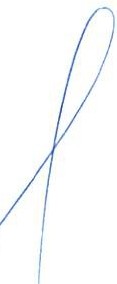 6,..o.,	)Wo::	-'?r,.",\:/·1 '! ;•,,.,,:f;i;.\1;"'	•'	¡:·,-·.t--'-1),49